ПЕРЕЛІК ЗАКЛАДІВ ВИЩОЇ ТА ФАХОВОЇ ПЕРЕДВИЩОЇ ОСВІТИ, НА БАЗІ ЯКИХ ФУНКЦІОНУЮТЬ СВІТНІ ЦЕНТРИ «ДОНБАС-УКРАЇНА» ТА «КРИМ-УКРАЇНА»№Заклад вищої та фахової передвищої освітиВідповідальна особа за роботу освітнього центру «Донбас-Україна» та «Крим-Україна»Заклад загальної середньої освітиАдреса освітнього центру «Донбас-Україна» та «Крим-Україна»Контакти інформаціяВінницька область Вінницька область Вінницька область Вінницька область Вінницька область Вінницька область 1.Донецький національний університет імені Василя СтусаВОРОНОВАВалентина АндріївнаКомунальний заклад «Загальноосвітня школа І-ІІІ ст. № 4 ім. Д. І. Менделєєва Вінницько міської ради» 21018м. Вінниця,вул. Гоголя 18,21021м. Вінницявул. 600-річчя, 21, +380 (432) 50-89-48general.div@donnu.edu.ua +380662337654Графік роботи центру:09.06.2020 по 23.10.2020понеділок - п’ятниця  9.00 – 16.30(вихідний – субота, неділя)2.Вінницький національний медичний університет ім. М. І. ПироговаДОВГАНЬ Олександр ВікторовичЗагальноосвітня школа І-ІІІ ступенів № 4 ім. Д. Мендєлєєва Вінницької міської ради21018м. Вінниця,вул. Гоголя 1821018, м. Вінниця, вул. Пирогова, 56Dovgan@vnmu.edu.ua+38 (063)-399-13-13Приймальна комісія:abiturient@vsmu.vinnica.ua0432-61-15-97+38(067)-383-76-55Графік роботи центру:09.06.2020 по 23.10.2020понеділок - п’ятниця  9.00 – 16.30(вихідний – субота, неділя)3.Вінницький нацiональний технiчний унiверситетЛяховченко Наталія ВолодимирівнаКомунальний заклад «Загальноосвітня школа   І-ІІІ ступенів № 12Вінницької міської ради»21034м. Вінниця,вул. М. Шимка, 321021м.Вінниця, Хмельницьке шосе, 95(0432) 46-66-67, 093 133 41 704.Вінницький державний педагогiчний унiверситет ім. Михайла КоцюбинськогоЛАПШИНСергій АндрійовичКомунальний заклад «Загальноосвітня школа І-ІІІ ступенів № 12Вінницької міської ради»21034м. Вінниця,вул. М. Шимка, 3м.Вінниця вул.. Острозького, 320432-27584606885931515.Вінницький національний аграрний університетЛЕНДЕЛ  РаїсаВасилівнаКомунальний заклад «Загальноосвітня школа І-ІІІ ступенів № 12Вінницької міської ради»21034м. Вінниця,вул. М. Шимка, 321008,м. Вінниця,вул. Сонячна, 3(0432) 46-74-37, 0678953164raisalendel@ukr.netГрафік роботи центру:понеділок-п’ятниця900-1600(вихідний – субота, неділя)Волинська областьВолинська областьВолинська областьВолинська областьВолинська областьВолинська область6.Луцький національний технічний університетШИМЧУК Юрій ПетровичКомунальний заклад загальної середньої освіти «Луцький інституційний ліцей №8 Луцької міської ради»м. Луцьк,вул. Ковельська, 43м. Луцьк, вул., Львівська, 75, а. 34(0332) 74-61-11+38(099) 766-69-55Графік роботи центру:09.06.2020 по 23.10.2020понеділок - п’ятниця  9.00 – 16.30(вихідний – субота, неділя)7.Східноєвропейський національний унiверситет імені Лесі УкраїнкиПроректор з навчальної роботи та рекрутації, кандидат філологічних наук, доцент ГРОМИК Юрій ВасильовичКомунальний заклад загальної середньої освіти "Луцький інституційний ліцей №8 Луцької міської ради"м. Луцьк, вул. Ковельська, 4343025, м. Луцьк, проспект Волі, 13, каб. 302(0332) 72-01-26+38(095)7321894+38(097)8940440Графік роботи центру:понеділок-п’ятниця09.00 – 17.00(вихідний - субота, неділя)	Дніпропетровська область	Дніпропетровська область	Дніпропетровська область	Дніпропетровська область	Дніпропетровська область	Дніпропетровська область8.Дніпропетровський державний аграрно-економічний університетКОШУЛЬКОВіталій СергійовичКОВАЛЬОВАТамара МиколаївнаКомунальний заклад освіти «Спеціалізована школа № 67 еколого- економічного профілю» Дніпропетровської міської ради49000м. Дніпро,вул. Сергія Єфремова, 25+38(096) 92-48-267+38(050) 501-99-28Графік роботи центру:09.06.2020 по 23.10.2020понеділок - п’ятниця  9.00 – 16.30(вихідний – субота, неділя)9.Донецький юридичний інститут МВС УкраїниЧЕРВІНЧУК Світлана ОлександрівнаКриворізька ЗОШ І-ІІІ ступенів № 109 Криворізької міської ради50103, м. Кривий Ріг,
вул. Ярослава Мудрого (Отто Брозовського), 83м. Кривий Ріг, вул. Степана Тільги 21, каб. 310+38(050) 932-55-05тел. приймальної комісії+38(067) 318-80-76chs19@ukr.netГрафік роботи центру:09.06.2020 по 23.10.2020понеділок - п’ятниця  9.00 – 16.30(вихідний – субота, неділя)10.Донецький національний університет економіки і торгівлі імені Михайла Туган-БарановськогоКОРЕНЕЦЬ Юрій МиколайовичКІСЛОВ Сергій ЮрійовичКриворізька загальноосвітня школа 1-І1І ступенів № 109 Криворізької міської ради Дніпропетровської областім. Кривий Ріг,вул. Трамвайна, б. 16, к. 310+38(067) 866-13-09+38(056) 470-10-34Графік роботи центру:09.06.2020 по 23.10.2020понеділок - п’ятниця  9.00 – 16.30(вихідний – субота, неділя)11.Національний технічний університет«Дніпровська політехніка»Павлоградський фаховий коледжНТУ «Дніпровська політехніка»Автотранспортний фаховий коледжНТУ «Дніпровська політехніка»Марганецький фаховий коледжНТУ «Дніпровська політехніка»АЩЕУЛОВАОлександраМиколаївнаКомунальний заклад освіти «Середня загальноосвітня школа №10 ім. І. І. Манжури» Дніпровської міської ради49000, м. Дніпро, просп. Д. Яворницького,четвертий корпус, к. 21,Приймальна комісія
www.nmu.org.ua51400, Дніпропетровська область, м. Павлоград,вул. Ганни Світличної, 6349000, м. Дніпро,просп. Олександра Поля, 111. www.atngu.dp.ua53400, Дніпропетровська область,м. Марганець,вул. Лермонтова, 8.www.mkngu.in.ua(099) 2714080,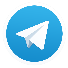 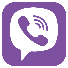 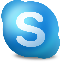 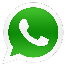 (056) 3730890E-mail: pk@nmu.one www.ptngu.com(0563) 20-49-58,(099) 703-36-77E-mail:  pkntudp@ukr.net(056) 749-63-24;(056) 749-69-35E-mail: atngu@ukrpost.ua+38 (099) 370-74-38E-mail: mgkngu@gmail.com12.Придніпровська державна академія будівництва та архітектуриНЕСТЕРОВАОлена ВалентинівнаДЬОМІНА Наталія МиколаївнаКомунальний заклад освіти «Спеціалізована школа № 71 художньо- архітектурного напрямку» Дніпропетровської міської ради49000м. Дніпро,вул. Чернишевського, 24 а+38(097) 290-98-55+38(067) 560-63-16Графік роботи центру:09.06.2020 по 23.10.2020понеділок - п’ятниця  9.00 – 16.3000(вихідний – субота, неділя)13.Державний заклад «Дніпропетровська медична академія Міністерства охорони здоров’я України»КЛОПОЦЬКАНаталія Георгіївна* ЗОНЗ на розгляді в Департаменті освіти і науки Дніпропетровської ОДА49000м. Дніпропр. Д. Яворницького, 24,кім. 9+38 (056) 371-07-78prcom@dma.dp.uaСайт ДМА:https://www.dsma.dp.uaСторінка ОЦ:https://drive.google.com/drive/folders/13CFt1v2DmiAuXm2xCg5ouGG6k_E246cIГрафік роботи центру:09.06.2020 по 23.10.2020понеділок - п’ятниця  9.00 – 16.3000(вихідний – субота, неділя)14.Національна металургiйна академiя України15.Український державний хiмiко-технологiчний унiверситетКалініченко Олег Олександровичм. Дніпро, просп. Гагаріна, 8, к. 160, приймальна комісіятел./факс:+38 (056) 746-27-21, +38 096 651-73-9416.Криворiзький національний унiверситетТарасова Олена ВолодимирівнаКушнірук Наталія ВолодимирівнаКриворізька загальноосвітня школа І-ІІІ ступенів №109 Криворізької міської ради Дніпропетровської області50027, м. Кривий Ріг,вул. Віталія Матусевича, 11,ауд. 228Телефони:(056) 409-61-26, (096) 3395675, (093) 0068795Е-mail: ots_krym@knu.edu.ua17.Дніпровський державний технiчний  унiверситетЧАСОВ  Дмитро Павлович51918 м. Кам'янське, вул. Дніпробудівська, 2, к. 139, приймальна комісія+38 096 9995009,+38 067 9975363.Е-mail: pk@dstu.dp.ua18.Дніпровський нацiональний унiверситет ім. Олеся ГончараДовганенко Денис Олександровичвул. Козакова, 18, корп. 14, м. Дніпро, 49010+38056375707519.Дніпропетровський національний ун-т залізничного транспорту імені академіка В.ЛазарянаБайдак Сергій ЮрійовичКомунальний заклад освіти "Навчально-виховне об'єднання №28 "гімназія-школа І ступеня - дошкільний навчальний заклад (ясла-садок) - центр позашкільної роботи" Дніпровської міської ради49010, Україна, м. Дніпро, вул. Лазаряна, 2, кім. 261(056) 371-51-10, (056) 793-19-1520.Придніпровська державна академія фізичної культури і спорту21.Університет митної справи і фінансівТАРАНЕНКО Вікторія Євгеніївна49000, м. Дніпро, Крутогірний УЗВІЗ, 8+38 095 824 19 32umsf.oc@gmail.com22.Криворiзький державний педагогiчний унiверситетКулінка Юлія СергіївнаСлюсаренко Микола АнатолійовичКриворізька загальноосвітня школа І-ІІІ ступенів №109 Криворізької міської ради Дніпропетровської області. Кривий Ріг, просп. Гагаріна, 54(056) 470-13-47(068) 265 95 77Донецька областьДонецька областьДонецька областьДонецька областьДонецька областьДонецька область23.ХАБІБУЛЛІНА Наталія ОлександрівнаКомунальний заклад «Маріупольська загальноосвітня школа І-ІІІ ступенів №26 Маріупольської міської ради Донецької області»пр. Будівельників, 28ам. МаріупольДонецька обл.,Чайкін Микола Геннадійович (068) 503 83 35zzso26@marschool26.netм. Маріуполь, Донецька областьвул. Чорноморська, 19+38(066) 129 41 87vstup@ami.edu.uaГрафік роботи центру:понеділок -п’ятниця09.00 - 16.00(субота, неділя – вихідні)24.Вугледарський коледж Донецького державного університету управлінняЗЕЛЕНЕНКОІрина Валентинівна Вугледарська загальноосвітня школа І-ІІІ ступенів № 2 Вугледарської міської ради Донецької областівул. Шахтарська, 26м. Вугледар,Донецька областьВОЙЦЕХОВСЬКАІнна Василівна+38(050) 845 17 51 
yasiba@i.uaДонецька областьм. Вугледар,вул. Трифонова, 38,+38(099) 005 87 07vugledar.college@gmail.comГрафік роботи центру:понеділок -п’ятниця09.00 - 16.00(субота, неділя – вихідні)25.Дружківський технікум Донбаської державної машинобудівної академіїАМАЦЬКИЙ Олександр ЮрійовичЗагальноосвітня школа І-ІІІ ступенів № 6 Дружківської міської ради Донецької областівул. Косарева, 7м. Дружківка,Донецька областьБІЛОНОГСвітлана Володимирівна+38(095) 311 83 502494205607@mail.gov.uaДонецька областьм. Дружківка,вул. Соборна, 32,+38(095) 418 95 57dtddma@ukr.netГрафік роботи центру:  понеділок -п’ятниця8.00 - 17.00(субота, неділя – вихідні)26.Горлівський інститут іноземних мовДержавного вищого навчального закладу «Донбаський державний педагогічний університет»ГОРЛОВА Олена ВолодимирівнаЧервень-липень 2020 Бахмутська загальноосвітня школа І-ІІI ступенів №18 ім. Дмитра Чернявського.м. Бахмут,вул. Ювілейна, буд.34ПОЙДАОлександр Сергійович(0627)3-14-46.school18@osvita.bahmutrada.gov.uaСерпень-вересень 2020 Бахмутська загальноосвітня школа І-ІІI ступенів №10.м. Бахмутвул. Гаршина, буд.50БАКТетяна Миколаївна(0627)48-14-80school10@osvita.bahmutraa.gov.uaДонецька областьм. Бахмут,вул. Василя Першина, 24 ауд.103+380(050)983 17 93+380(06274) 2 25 37Yelena77@ukr.netГрафік роботи центру:понеділок – п’ятниця:8.30 – 16.00,субота: 8.30 – 13.00,(неділя – вихідний)27.Державний вищий навчальний заклад«Донецький національний технічний університет»Марина Анна СергіївнаБагатопрофільна гімназія Покровської міської ради Донецької областіАдреса:пров. Університетський, 31м. Покровськ,Донецька область, Відповідальна особа:Авер’янова Ніна Борисівна(095) 890 05 52bpgimnazia@gmail.comДонецька область,м. Покровськпл. Шабанкова, 2 к.110+38(066) 185 74 31+38(06239) 2 51 99anna.marina@donntu.edu.uaГрафік роботи центру:понеділок – п’ятниця:9.00 – 16.00,(субота, неділя – вихідні)28.Відокремлений структурний підрозділ «Донецький коледж Луганського національного аграрного університету» (Красногорівка)Саноян Анна Олександрівна Красногорівський заклад загальної середньої освіти І-ІІІ ступенів № 2м. Красногорівка,вул. Центральна, буд.15,МИХАЦЬКАОлена Юріївна+38(066) 370 84 95krasnogorivka2@gmail.comДонецька область,м. Красногорівка,вул. Нахімова, 2а+38(095) 502 57 14vpdonteh@ukr.netГрафік роботи центру:понеділок – п’ятниця:8.00 – 14.00,(субота, неділя – вихідні)29.Донбаська державна машинобудівна академіяДьяченко Юрій ГригоровичКраматорська загальноосвітняшкола І-ІІІ ст. № 8Краматорської міської радиДонецької областім. Краматорськ, вул. Двірцева, 57-аКАЛІНІНАВікторія Павлівна+38(099) 0252 40 92sch_8@ukr.netДонецька обл.,м. Краматорськ,Машинобудівників, 39, 2-й корпус ДДМА,ауд. 2214+38 (0626) 416938+38(066) 051-74-89dgma@dgma.donetsk.uapk@dgma.donetsk.uaГрафік роботи центру:понеділок – четвер:9.00 – 16.00п’ятниця: 900 – 15.00,(субота, неділя – вихідні)30.Донбаська національна академія будівництва і архітектуриФедоренко Вікторія ВалеріївнаКраматорськазагальноосвітня школа І-ІІІст. № 24 Краматорськоїміської ради Донецькоїобластім. Краматорськ,вул. Б. Хмельницького, буд.28БОРОДАВКІНА Ганна Валеріївна+38(066) 361 44 60school24kram@gmail.comДонецька областьм. Краматорськ,вул. Героїв Небесної Сотні, 14+38 (095) 084 17 86vstup@donnaba.edu.uaГрафік роботи центру:понеділок – четвер:9.00 – 18.00,п’ятниця: 900 – 1700,субота: 1000 – 1400(неділя – вихідний)31.Донбаський державний коледж технологій та управлінняКозлова Галина ВасилівнаЗаклад загальної середньої освіти І-ІІІ ступенів № 9 військово-цивільної адміністрації міста м. Торецьк Донецької області м. Торецьк, вул. Центральна, буд. 61ТИХОНОВАТетяна Олексіївна+38(095) 393 46 47dz-school-9@ukr.net  Донецька обл.,м. Торецьк,вул. Євгена Седнева, 3а+38(050)842 90 45kozlova2@gmail.comГрафік роботи центру:понеділок – п’ятниця:8.00 – 16.00,(субота, неділя – вихідні)32.Донбаський державний педагогічний університетТурка Тетяна ВікторівнаСлов’янська загальноосвітня школа І-ІІІ ступенів № 10 Слов’янської міської ради Донецької областім. Слов’янськ,вул. Бульварна, 6РУЛЬОВА Надія Григорівна+38(050) 209 25 64school-10@ukr.netДонецька областьм. Слов’янськвул. Г. Батюка, 19+38 (06262) 66-51-50+38(050)762-05-69ddpu.edu.uatvturka@gmail.comГрафік роботи центру:понеділок – четвер:9.00 – 16.00,п’ятниця: 9.00 – 15.00(субота, неділя – вихідні)33.Донецький державний університет управлінняТурбінаОксана ІгорівнаКомунальний заклад «Маріупольська загальноосвітня школа І-ІІІ ступенів №54 Маріупольської міської ради Донецької області»ТІЛІНІНА Тетяна Володимирівна+38(050) 856 88 10marschool54@ukr.netДонецька обл.,м. Маріупольвул. Карпінського, 58 каб.310+38(068) 751 63 02pk@inbox.dsum.edu.uaГрафік роботи центру:понеділок 9.00– 16.30(субота, неділя – вихідні)34.Відокремлений структурний підрозділ «Донбаський фаховий коледж Луганського національного аграрного університету»СОЛОД Любов Степанівна Слов’янська загальноосвітня школа І-ІІІ ступенів № 13 Слов’янської міської ради Донецької областім. Слов'янськ,вул. Ясна, 19БУТКОВАЛариса Володимирівна+38(050) 546 31 67
slavschool13@ukr.netДонецька областьм. Слов’янськвул. Свободи, 23+38(050) 204 21 29lssolod@gmail.comГрафік роботи центру: понеділок – п’ятниця 8.30 – 16.30субота: 8.30 – 14.00(неділя – вихідний)35.Донецький національний медичний університетІВАНЩЮК Ігор ПетровичКраматорська загальноосвітняшкола І-ІІІ ст.№ 22 зпрофільним навчаннямКраматорської міської радиДонецької областіДонецька обл.,м. Краматорськ,вул. Двірцева, 3МАЛАХОВАНаталія Валеріївна+38(095) 822 14 16krm_school_22@ukr.netДонецька обл.,м. Краматорськ,бул. Машинобудівників, 39, 2-й корпус ДДМА+38(050)368 33 93contact@dsmu.edu.uaГрафік роботи центру:понеділок 9.00– 16.30(субота, неділя – вихідні)36.Краматорський коледж Донецького національного університету економіки і торгівлі імені Михайла Туган-БарановськогоБОЙКО Олена ВікторівнаСТРАШКО Інна МиколаївнаКраматорська загальноосвітня школа І-ІІІ ступенів № 25 з профільним навчанням Краматорської міської ради Донецької області84313Донецька обл.,м. Краматорськ,вул. Б. Хмельницького, буд.2584313Донецька обл.,м. Краматорськ, Машинобудівників, 40+38 (0626) 41-47-18+38 (0626) 41-72-28(066) 937-13-36(06264) 7 15 88(06264) 7 31 04+38(050) 150 10 75krkdonnuet@gmail.comГрафік роботи центру:09.06.2020 по 23.10.2020понеділок – четвер:9.00 – 16.00,п’ятниця: 9.00 – 15.00субота – неділя (вихідні)37.Краматорський коледж технологій та дизайну(Краматорський фаховий коледж технологій та дизайну)ОМЕЛЬЧЕНКО Олена ВолодимирівнаКраматорська загальноосвітня школа І-ІІІ ступенів № 17 Краматорської міської радим. Краматорськ,вул. Благодатна, 80school17-kramatorsk@ukr.netДонецька обл.,м. Краматорськ,бул. Машинобудівників, 36, каб. 102+38(095) 313 07 09kramktt@ukr.netГрафік роботи центру:понеділок – п’ятниця:8.00 – 18.00,субота: 8.00 – 14.00(неділя – вихідні)38.Маріупольська філія Національної академії образотворчого мистецтва і архітектуриЯНКОВСЬКИЙ Степан Владиславович,КЗ «Маріупольська загальноосвітня школа I-III ступенів № 7 Маріупольської міської ради Донецької області»87555,Донецька область,м. Маріуполь, вул.Георгіївська,69+380629484032 +380972334464mrpl.naoma@ukr.netГрафік роботи центру:09.06.2020 по 23.10.2020понеділок – четвер:9.00 – 16.00п’ятниця: 9.00 – 15.00субота – неділя (вихідні)39.Маріупольський державний університетКУДЛАЙВ’ячеслав ОлеговичКомунальний заклад «Маріупольська загальноосвітня школа І-ІІІ ступенів №52 Маріупольської міської ради Донецької області»м. Маріупольвул. Троїцька, 57БАРАНЮК Олена Володимирівна+38(097) 883 94 56 mariupol_school_52@ukr.netДонецька обл.,м. Маріуполь,пр. Будівельників, 129а, ауд.112+38 (0629) 58-70-52+38(050) 828-03-03enrollment@mdu.in.uaГрафік роботи центру:понеділок – п’ятниця:9.00 – 16.30субота: 9.00  - 13.00(неділя – вихідний)40.Маріупольський коледж Донецького національного університету економікиі торгівлі імені Михайла Туган-БарановськогоМАРТИНЮК Надія СтепанівнаКомунальний заклад «Маріупольська загальноосвітня школа І-ІІІ ступенів №7 Маріупольської міської ради Донецької області»м. Маріупольвул. Університетська, 7, 5 корпус ПДТУПАПАЗОВАОльга Леонідівна, (098) 367 53 85oolll7@ukr.netДонецька обл.,м. Маріуполь,вул. Матросова, 7 каб.28+38(050) 812 99 78+38(067) 866 13 09priym@donnat.edu.uaГрафік роботи центру:понеділок – п’ятниця:9.00 – 17.00субота: 9.00  - 13.00(неділя – вихідний)41.Маріупольський фаховий будівельний коледжАНОСОВА Алла ВікторівнаКомунальний заклад «Маріупольська загальноосвітня школа І-ІІІ ступенів № 52 Маріупольської міської ради Донецької області»м. Маріупольвул. Троїцька, 57БАРАНЮКОлена Володимирівна (097) 883 94 56mariupolschool52@ukr.netДонецька область,м. Маріупольпр. Свободи (Ленінградський) 90+38(067) 452-00-42+38(068) 309-02-02msklabvt@gmail.comГрафік роботи центру:понеділок -п’ятниця08.00 - 17.00субота – з 8.00 до 12.00(вихідні – неділя)42.Приазовський державний технічний університетПІВЕНЬ Наталя МиколаївнаКомунальний заклад «Маріупольська загальноосвітня школа І-ІІІ ступенів №7 Маріупольської міської ради Донецької області»м. Маріупольвул. Університетська, 7,5 корпус ПДТУПАПАЗОВАОльга Леонідівна+38(098) 367 53 85oolll7@ukr.netвул. Університетська, 7, каб.208м. МаріупольДонецька областьpnat26@ukr.net+38(096) 636 87 44+38(098) 768 42 26+38(0629) 44 62 02Графік роботи центру:понеділок – четвер9.00 – 16.00п’ятниця 9.00 – 15.00(неділя – вихідний)43.Селидівський фаховий політехнічний коледжБОЙКО Людмила Йосипівна Селидівська загальноосвітня школа І-ІІІ ступенів № 2 Селидівської міської ради Донецької областім. Селидове, вул. Маяковського,38 Аselidovo-shckola2@meta.ua КОРЧАГІНА Оксана Валеріївна +38(095) 444 44 16Донецька обл.м. Селидове,вул. К. Маркса 35.+38(050) 273 19 01sgtposta@meta.uaГрафік роботи центру:понеділок -п’ятниця08.00 - 17.00(субота,  неділя – вихідні)44.Слов’янський фаховий коледж транспортної інфраструктуриПЛОХАВікторія ЛеонидівнаСлов’янська загальноосвітня школа І-ІІІ ступенів № 5 Слов’янської міської ради Донецької областім. Слов’янськ,вул. Ярослава Мудрого, 4ВОЛОСУХІНАВікторія Вікторівна+38(095) 522 52 76slavschool5@ukr.net Донецької обл.,м. Слов’янськ,вул. Гагаріна 7,  каб. 3.+38(095)186 45 67stzt@meta.uaГрафік роботи центру:понеділок -п’ятниця:8.00 – 16.00субота: 8.00 – 14.00(вихідні – неділя)45.Слов’янський енергобудівний технікумЛУКІЄНКО Віта ФедорівнаСлов’янська загальноосвітня школа І-ІІІ ступенів № 5 Слов’янської міської ради Донецької областім. Слов’янськ,вул. Ярослава Мудрого, 4ВОЛОСУХІНАВікторія Вікторівна+38(095) 522 52 76slavschool5@ukr.net 84100,Донецька обл.,м. Слов’янськвул. Вчительська, 40+38(050)64-210-58;sebt@ukr.netГрафік роботи центру:понеділок -п’ятниця8.00 – 16.30(субота, неділя – вихідні)46.Слов’янський хіміко-механічний технікум(Слов’янський фаховий коледж індустрії та фармації)ПЕСТРЕЦОВА Людмила Валеріївна Слов’янська загальноосвітня школа І-ІІІ ступенів № 16 Слов’янської міської ради Донецької областім. Слов’янськ,вул. 8 Березня, 1ДЕМЕНТЬЄВАЛілія Миколаївна+38(050) 671 63 86slavschool16@ukr.netДонецька областьм. Слов’янськ,вул. Центральна 41+38(062) 62-210-84 post@cxmt.orgГрафік роботи центру:понеділок – четвер:9.00 – 16.30п’ятниця – субота:9.00 – 16.00(неділя – вихідний)47.Донецький Інститут приватного акціонерного товариства «Вищий навчальний заклад Міжрегіональна академія управління персоналом»ЛІТВІНОВА Наталія Леонідівна Економіко-гуманітарний ліцей №8 імені Василя Стуса Краматорської міської ради Донецької областіАдреса:вул. Двірцева 57-ам. КраматорськДонецька областьВідповідальна особа:Калініна Вікторія Павлівна(099) 252 40 92sch_8@ukr.net84333Донецька областьм. Краматорськ,вул. Уральська, 12+38(050) 470-51-06Графік роботи центру:понеділок – четвер:9.00 – 16.30п’ятниця – субота: 9.00 – 16.00(неділя – вихідний)48.Приватний вищий навчальний заклад «Донецький університет економіки та права»РАКІТІНАОксана АнатоліївнаГімназія «Сузір’я» Приватного вищого навчального закладу  «Донецький університет економіки та права»84507,Донецька обл., м. Бахмут, вул. Некрасова, 1+38 (050) 836-08-04+38(0627) 48-12-88donuep-a@ukr.netГрафік роботи центру:понеділок – четвер:9.00 – 16.30п’ятниця – субота: 9.00 – 16.00(неділя – вихідний)49.Вищий навчальний заклад комунальної форми власності «Маріупольський коледж мистецтв»ПОПОВА Світлана ВіталіївнаКомунальний заклад «Маріупольська загальноосвітня школа І-ІІІ ступенів №52 Маріупольської міської ради Донецької області»Адреса: м. Маріупольвул. Троїцька, 57Відповідальна особа:  Баранюк Олена Володимирівна, (097) 883 94 56mariupolschool52@ukr.netДонецька обл.,м. Маріупольпр. Миру 5/62, каб. 4+38(098)110-32-03+38(0629)33-24-43muzuch@meta.uaГрафік роботи центру:понеділок -п’ятниця:900 – 1700субота: 900 – 14.00(неділя – вихідний)50.Комунальний заклад «Бахмутський медичний коледж»ЗАВРАЖНА Ганна ОлексіївнаЧервень-липень 2020 -Бахмутська загальноосвітня школа І-ІІI ступенів №18 ім. Дмитра Чернявського.Адреса: м. Бахмут, вул..Ювілейна, буд.34   Відповідальна особа:Пойда Олександр Сергійович(0627)3-14-46.school18@osvita.bahmutrada.gov.ua Серпень-вересень 2020 -Бахмутська загальноосвітня школа І-ІІI ступенів №10.Адреса: м. Бахмут, вул..Гаршина, буд.50Відповідальна особа:Бак Тетяна Миколаївна,(0627)48-14-80.school10@osvita.bahmutrada.gov.ua Донецька обл.,м. Бахмут,вул. Носакова, буд.9+38(099) 745 75 77artemovsk_meduchil@ukr.netГрафік роботи центру:понеділок – п’ятниця:900 – 1600,субота: 900 – 1300,(неділя – вихідний )51.Комунальний заклад «Бахмутський педагогічний коледж»ГЕРАСЬКІНА Вікторія АнатоліївнаЧервень-липень 2020 -Бахмутська загальноосвітня школа І-ІІI ступенів №18 ім. Дмитра Чернявського.Адреса: м. Бахмут, вул..Ювілейна, буд.34   Відповідальна особа:Пойда Олександр Сергійович(0627)3-14-46.school18@osvita.bahmutrada.gov.ua Серпень-вересень 2020 -Бахмутська загальноосвітня школа І-ІІI ступенів №10.Адреса: м. Бахмут, вул..Гаршина, буд.50Відповідальна особа:Бак Тетяна Миколаївна,(0627)48-14-80.school10@osvita.bahmutrada.gov.ua Донецька обл.,м. Бахмут,вул. Благовіщенська, 43+38(066) 975 39 90artped@ukr.netГрафік роботи центру:понеділок -п’ятниця800 – 1600субота: 800 – 1400(неділя – вихідний)52.Луганський національний аграрний університетБалдик Денис ОлександровичСлов’янська загальноосвітня школа І-ІІІ ступенів № 10 Слов’янської міської ради Донецької областіАдреса: вул. Бульварна, 6 м. Слов’янськ, Донецька областьВідповідальна особа: Рульова Надія Григорівна,(050) 209 25 64school-10@ukr.netвул. Свободи, 53м. Слов’янськ, Донецька область+38(095) 518 39 37osvitcentr@lgnau.edu.ua Графік роботи центру : понеділок – п’ятниця:900 - 1800,субота: 900 - 1500(неділя – вихідний)53.Луганський національний аграрний університетБалдик Денис Олександрович Іллінівський опорний заклад загальної середньої освіти з поглибленим вивченням іноземних мов Іллінвської сільської ради Костянтинівського району Донецької областіАдреса:вул. Центральна, 65 с. Іллінівка, Костянтинівський районДонецька область просп. Ломоносова, 157 бм. КостянтинівкаДонецька область +38(095) 518 39 37osvitcentr@lgnau.edu.ua Графік роботи центру: понеділок – п’ятниця:900 - 1800,субота: 900 - 1500(неділя – вихідний)54.Відокремлений структурний підрозділ Української інженерно-педагогічної академії – Навчально-науковий професійно-педагогічний інститут Української інженерно-педагогічної академіїСеменець Дмитро АнатоліївнаЧервень-липень 2020 -Бахмутська загальноосвітня школа І-ІІI ступенів №18 ім. Дмитра Чернявського.Адреса: вул..Ювілейна, буд.34м. БахмутДонецька областьВідповідальна особа:Пойда Олександр Сергійович(0627)3-14-46.school18@osvita.bahmutrada.gov.ua Серпень-вересень 2020 -Бахмутська загальноосвітня школа І-ІІI ступенів №10.Адреса: м. Бахмут, 
вул..Гаршина, буд.50Відповідальна особа:Бак Тетяна Миколаївна,(0627)48-14-80.school10@osvita.bahmutrada.gov.ua вул. Миру 5, кім 100 м. БахмутДонецька область+38(050)2549220+38(050)2568114dmitrosemenets@gmail.comГрафік роботи центру:з 09.06.2020 до 23.10.2020понеділок - п’ятниця830 – 1630субота 830 – 1400(вихідний – неділя)Житомирська область Житомирська область Житомирська область Житомирська область Житомирська область Житомирська область 55.Житомирський державний унiверситет ім. Івана ФранкаДенисюк Роман ОлександровичЛіцей №25 м. Житомиравул. Велика Бердичівська, 40м. Житомир, Україна, 10008Тел.: +380412342460+380963880036 (Viber)+380634490981e-mail: pk@zu.edu.ua56.Державний університет "Житомирська політехніка"Дикий Анатолій ПетровичЛіцей № 25 
м. Житомира,10014, 
м. Житомир, вул. Мала Бердичівська, 18вул. Чуднівська, 103, м. Житомир, Україна, 10005Телефони: +38 (0412) 24-14-27; +38 (067) 411-32-95E-mail: pr_k@ztu.edu.ua57.Житомирський національний агроекологічний університетВербельчук Сергій ПетровичЗОШ №8м. Житомир м. Житомир вул. Старий Бульвар, 7 ауд. 36E-mail:: znau_ dilovod.i.ua (063) 108-78-60, (097) 753-49, (0412)22-14-02Графік роботи центру: з 9 червня до 13 листопада 2020 року, з 10:00 до 16:00 (субота, неділя - вихідні)Закарпатська областьЗакарпатська областьЗакарпатська областьЗакарпатська областьЗакарпатська областьЗакарпатська область58.Ужгородський національний університет( у тому числі Природничо-гуманітарний коледж ДВНЗ “УжНУ”)
АГІЙ Ярослав ЮрійовичУжгородська загальноосвітня спеціалізована школа-інтернат з поглибленим вивченням окремих предметів Закарпатської обласної ради ІЩЕНКООлена Тимофіївнам. Ужгород, вул. Загорська, 28
http://school.uz.ua/
+38(0312)64-12-43; 64-15-61 school.uz.ua@gmail.comм. Ужгород, вул. Університетська, 14, ауд. 228, https://www.uzhnu.edu.ua/uk/cat/abiturient
+38(096)-123-89-67, (066)-829-35-38, (063)-641-66-45
admission@uzhnu.edu.ua
Графік роботи Центру:з 9 червня до 23 жовтня 2020 року, з 10:00 до 16:00 (субота, неділя – вихідні)59.Мукачiвський державний університетЛІБА Наталія СтепанівнаУжгородська загальноосвітня спеціалізована школа-інтернат з поглибленим вивченням окремих предметів Закарпатської обласної ради ІЩЕНКООлена Тимофіївнам. Ужгород, вул. Загорська, 28http://school.uz.ua/+38(0312)64-12-43; 64-15-61 school.uz.ua@gmail.comЗакарпатська обл., м. Мукачево, вул. Ужгородська 26
+380505342749
pk@mail.msu.edu.ua+380505797110 L.Liba@mail.msu.edu.uaЛіба Наталія Степанівна, Графік роботи Освітнього центру:Пн.– Пт.– 9.00-17.00Сб.– 9.00-12.00Нд. – вихідний. 60.Закарпатська академія мистецтв,Фаховий коледж мистецтв ім. А. Ерделі ЗАМБокшан Анна МиколаївнаУжгородська загальноосвітня спеціалізована школа-інтернат з поглибленим вивченням окремих предметів Закарпатської обласної ради88000, м. Ужгород,Вул. А. Волошина, 37, кім. 24Тел. 050 570 4563anna.bokschan@gmail.comЗапорізька областьЗапорізька областьЗапорізька областьЗапорізька областьЗапорізька областьЗапорізька область61.Бердянський державний педагогічний університетДавиденко Іван ОлександровичБердянська загальноосвітня школа І-ІІІ ступенів №9 Бердянської міської ради Запорізької областіпросп. Західний, 4, м. Бердянськ, Запорізька область, 7110006153232420999151548berdyansk_sch_9@ukr.net71100м. Бердянськ, вул. Шмідта, 4, корпус 1А, ауд. А115+38 (6153)71984Сайт університету: http://bdpu.org Офіційна електронна поштова скринька:pkombdpu@gmail.comГрафік роботи Центру:з 9 червня до 23 жовтня 2020 року, з 10:00 до 16:00 (субота, неділя – вихідні62.Запорізький національний університетТКАЧЕНКО Ірина ГригорівнаЗапорізька загальноосвітня школа І-ІІІ ступенів № 15 Запорізької міської радиЗапорізької областівул. Фортечна, 68, м. Запоріжжя, 690020617645555061764131206126378844school15@meta.uaм. Запоріжжя,вул. Жуковського, 66бкім 114-115+38 (061) 289-12-68+38 (061) 228-75-38050 484 04 54pk.znu.uа@gmail.comГрафік роботи Центру:з 9 червня до 23 жовтня 2020 року, з 10:00 до 16:00 (субота, неділя – вихідні63.Мелітопольський державний педагогічний університет імені Богдана ХмельницькогоГоловань Ольга ОлексіївнаМелітопольська спеціалізована школа І-ІІІ ступенів № 23 Мелітопольської міської ради Запорізької областівул. Гетьмана Сагайдачного, 262, м. Мелітополь, Запорізька обл., 7230406192502460970441347melschool23@gmail.comм. Запоріжя вул. Жуковського, 66,+38(061)7646753pk.znu.tdu@gmail.comГрафік роботи Центру:з 9 червня до 23 жовтня 2020 року, з 10:00 до 16:00 (субота, неділя – вихідні64.Національний університет «Запорізька політехніка»ШИЛОСергій Іванович
Запорізька загальноосвітня школа І-ІІІ ступенів № 15 Запорізької міської радиЗапорізької областівул. Фортечна, 68, м. Запоріжжя, 690020617645555061764131206126378844school15@meta.ua69063, Українам.Запоріжжя, вул.Жуковського, 64.+38(066) 6705154 sergey.shilo@gmail.comГрафік роботи центру: понеділок – п’ятниця 9.00 – 18.00субота: 9.00 – 15.00(неділя – вихідний)(вихідні – неділя)65.Таврійський державний агротехнологічний університет імені Дмитра МоторногоЧебановАндрій Борисович Телефон: Мелітопольська спеціалізована школа І-ІІІ ступенів № 23 Мелітопольської міської ради Запорізької областівул. Гетьмана Сагайдачного, 262, м. Мелітополь, Запорізька обл., 7230406192502460970441347melschool23@gmail.comпроспект Богдана Хмельницького, 18, Мелітополь, Запорізька область, 72312+38(096) 632 59 65 сhebanov_ab@ ukr.netГрафік роботи центру: понеділок – п’ятниця 9.00 – 18.00субота: 9.00 – 15.00(неділя – вихідний)(вихідні – неділя)66.Запорізький державний медичний університетЩЕРБИНА Володимир ПетровичЗапорізька спеціалізована школа І-ІІІ ступенів №72 з поглибленим вивченням хімії та біології Запорізької міської ради Запорізької областівул. Лермонтова, 21, м. Запоріжжя, 6903506122621800974480593school72@ukr.net69035, м. Запоріжжя, вул. Маяковського, 24 (другий навчальний корпус, к. 10)(061)233-65-55(061)233-01-49066-76-333-52sherbina.vp@zsmu.zp.uaГрафік роботи центру:09.06.2020 по 23.10.2020понеділок - п’ятниця  9.00 – 16.3000(вихідний – субота, неділя)Івано - Франківська областьІвано - Франківська областьІвано - Франківська областьІвано - Франківська областьІвано - Франківська областьІвано - Франківська область67.Івано-Франківський національний технічний університет нафти і газуКОВАЛЬ Ярослав МиколайовичЛіцей № 3 Івано-Франківської міської радим. Івано-Франківськ,вул. І. Франка, 14Долгова Світлана Володимирівнател. (0342) 75-05-58if.school.3@gmail.comвул. Карпатська, 15, приміщення науково-технічної бібліотеки університету (перший поверх, кабінет 8.13), Івано-Франківськ, Україна 76019(0342) 54-72-18                       (050) 766-32-40                      (067) 132-63-11 oc@nung.edu.uahttps://cutt.ly/FurnqAN68.Івано-Франківський національний медичний університетГРЕЧИН Андрій БогдановичЛіцей № 3 Івано-Франківської міської радим. Івано-Франківськ,вул. І. Франка, 14Долгова Світлана Володимирівнател. (0342) 75-05-58if.school.3@gmail.com76018, м. Івано-Франківськ, вул. Галицька, 2,(0342)750325Графік роботи центру:09.06.2020 по 23.10.2020понеділок - п’ятниця  9.00 – 16.3000(вихідний – субота, неділя)69.Прикарпатський національний унiверситет  ім. Василя СтефаникаБойчук Володимира МихайлівнаЛіцей № 3 Івано-Франківської міської радим. Івано-Франківськ,вул. І. Франка, 14Долгова Світлана Володимирівнател. (0342) 75-05-58if.school.3@gmail.comауд.101 вул. Шевченка, 57 м. Івано-Франківськ 0342 59-60-00Email: admission@pnu.edu.uaм. Київм. Київм. Київм. Київм. Київм. Київ70.Київський національний економічний університет імені Вадима ГетьманаБАРАНОВ Андрій ЛеонідовичЗагальноосвітній навчальний заклад «Школа екстернів» 03127 м. Київ, Голосіївський проспект, 106/4, тел. (044) 257 10 28, (044) 366 57 37,  (096) 386 88 10, електронна пошта: extern-school@ukr.netВідповідальна особа – Войтович Едуард Георгійович, директорпр. Перемоги, 54/1, корпус 1, к. 352 +38 (044) 371-68-87Andriy.baranov@ukr.netГрафік роботи центру:09.06.2020 по 23.10.2020понеділок - п’ятниця  9.00 – 16.3000(вихідний – субота, неділя)71.Національний медичний університет імені О. О. БогомольцяМАРУЩЕНКО Ю. Л. Загальноосвітній навчальний заклад «Школа екстернів» 03127 м. Київ, Голосіївський проспект, 106/4, тел. (044) 257 10 28, (044) 366 57 37,  (096) 386 88 10, електронна пошта: extern-school@ukr.netВідповідальна особа – Войтович Едуард Георгійович, директорм. Київпроспект Перемоги, 34044-454-49-83Графік роботи центру:09.06.2020 по 23.10.2020понеділок - п’ятниця  9.00 – 16.3000(вихідний – субота, неділя)72.Таврійський національний університет імені В. І. Вернадського (м. Київ)СКАКУН Юлія ВолодимирівнаЗагальноосвітній навчальний заклад «Школа екстернів» 03127 м. Київ, Голосіївський проспект, 106/4, тел. (044) 257 10 28, (044) 366 57 37,  (096) 386 88 10, електронна пошта: extern-school@ukr.netВідповідальна особа – Войтович Едуард Георгійович, директорм. Київ,вул. Івана Кудрі, 33044-529-05-16;+38(096) 488-54-86crimea.tnu@gmail.comГрафік роботи центру:09.06.2020 по 23.10.2020понеділок - п’ятниця  9.00 – 16.30(вихідний – субота, неділя)73.Київський національний університет ім. Тараса ШевченкаСПИЦЬКА Катерина ОлегівнаЗагальноосвітній навчальний заклад «Школа екстернів» 03127 м. Київ, Голосіївський проспект, 106/4, тел. (044) 257 10 28, (044) 366 57 37,  (096) 386 88 10, електронна пошта: extern-school@ukr.netВідповідальна особа – Войтович Едуард Георгійович, директор03022, м.Київ, просп. академіка Глушкова 4е (механіко-математичний факультет), кабінет 5.Графік роботи: 12.07.2020 по 23.10.2020, понеділок - п’ятниця, 9.00 – 16.30 (вихідний – субота, неділя).Телефони: +38(044) 521-35-61, +38(098) 521-35-61E-mail: abit@knu.ua74.Національний технiчний унiверситет України "Київський політехнічний інститут ім. Ігоря СікорськогоКОПЕРСАКВіктор МиколайовичЗагальноосвітній навчальний заклад «Школа екстернів» 03127 м. Київ, Голосіївський проспект, 106/4, тел. (044) 257 10 28, (044) 366 57 37,  (096) 386 88 10, електронна пошта: extern-school@ukr.netВідповідальна особа – Войтович Едуард Георгійович, директор03056м. Київвул. Політехнічна, 14 корпус 16 +380 (44) 2049646;+380 (63) 7434757;pk@kpi.uaГрафік роботи центру:20.07.2020 по 23.10.2020понеділок - четвер 12.00 – 17.30;п’ятниця10.00 – 15.00(вихідний – субота, неділя)75.Національний транспортний унiверситетФІЛІПОВА Галина АндріївнаЗагальноосвітній навчальний заклад «Школа екстернів» 03127 м. Київ, Голосіївський проспект, 106/4,тел. (044) 257 10 28, (044) 366 57 37, (096) 386 88 10, електронна пошта: extern-school@ukr.netВідповідальна особа – Войтович Едуард Георгійович, директор01010, м. Київ, Вул. М. Омеляновича-Павленка, 1.Тел.:    +38 (044) 280 54 09E-mail: pkntu@ntu.edu.ua Графік роботи центру:понеділок - п’ятниця10.00 – 15.00(вихідний – субота, неділя)76.Київський нацiональний унiверситет будiвництва i архiтектуриCУХАНЕВИЧМарина ВолодимирівнаЗагальноосвітній навчальний заклад «Школа екстернів» 03127 м. Київ, Голосіївський проспект, 106/4,тел. (044) 257 10 28, (044) 366 57 37, (096) 386 88 10, електронна пошта: extern-school@ukr.netВідповідальна особа – Войтович Едуард Георгійович, директор03037,м. Київ, Повітрофлотський пр.31, к.124Тел.:  044-245-46-90Моб.: 067-508- 59-00E-mail: m.suhanevich@ukr.netПриймальна комісія:knubaadmission@knuba.edu.ua 044 -245-46-90Графік роботи центру:понеділок - п’ятниця  10.00 – 16.00(вихідний – субота, неділя)77.Київський нацiональний унiверситет технологiй i дизайнуМАРУФ Марія ВасилівнаТКАЧЕНКО Максим АнатолійовичЗагальноосвітній навчальний заклад «Школа екстернів» 03127 м. Київ, Голосіївський проспект, 106/4,тел. (044) 257 10 28, (044) 366 57 37, (096) 386 88 10, електронна пошта: extern-school@ukr.netВідповідальна особа – Войтович Едуард Георгійович, директорм. Київ,вул. Немировича-Данченко, 2, корп. 1., каб. 1-0355Тел. 044 256-29-10e-mail: maruf.m@knutd.edu.ua78.Національний унiверситет харчових технологiйІВЧУК Надія ПавлівнаЗагальноосвітній навчальний заклад «Школа екстернів» 03127 м. Київ, Голосіївський проспект, 106/4,тел. (044) 257 10 28, (044) 366 57 37, (096) 386 88 10, електронна пошта: extern-school@ukr.netВідповідальна особа – Войтович Едуард Георгійович, директор01601м. Київвул. Володимирська, 70 +380 (44) 287-93-71+380 (44) 289-64-00iva.don58@gmail.com +380963647586Графік роботи центру:16.07.2020 по 23.10.2020понеділок - п’ятниця  9.00 – 16.30(вихідний – субота, неділя)79.Національний авiацiйний унiверситетГРЕЧУХ Мар‘ян МихайловичЛАХТІОНОВА Людмила АнатоліївнаЗагальноосвітній навчальний заклад «Школа екстернів» 03127 м. Київ, Голосіївський проспект, 106/4,тел. (044) 257 10 28, (044) 366 57 37, (096) 386 88 10, електронна пошта: extern-school@ukr.netВідповідальна особа – Войтович Едуард Георгійович, директор03058, м. Київ, проспект Любомира Гузара, 1, к. 8.30603058, м. Київ, проспект Любомира Гузара, 1, к 8. 306аТел.:     044 406 7836Моб.:    063 194 2122E-mail: hrechukh0908@gmail.comГрафік роботи центру:понеділок - п’ятниця9.30 – 16.00(вихідний – субота, неділя)Тел.:     044 406 6858Моб.:    063 604 2432E-mail: liudmyla.lakhtionova@npp.nau.edu.uaГрафік роботи центру:понеділок - п’ятниця9.30 – 16.00(вихідний – субота, неділя)80.Національний педагогiчний унiверситет ім. М.П.ДрагомановаМАРКУСЬ Ірина СергіївнаЗагальноосвітній навчальний заклад «Школа екстернів» 03127 м. Київ, Голосіївський проспект, 106/4,тел. (044) 257 10 28, (044) 366 57 37, (096) 386 88 10, електронна пошта: extern-school@ukr.netВідповідальна особа – Войтович Едуард Георгійович, директорм. Київ, вул. Пирогова, 9(044) 235-82-36(044) 239-30-17pk@npu.edu.ua81.Київський нацiональний лiнгвiстичний унiверситетКОМОВА Олена СтаніславівнаЗагальноосвітній навчальний заклад «Школа екстернів» 03127 м. Київ, Голосіївський проспект, 106/4,тел. (044) 257 10 28, (044) 366 57 37, (096) 386 88 10, електронна пошта: extern-school@ukr.netВідповідальна особа – Войтович Едуард Георгійович, директор03680, УкраїнаМСП, м. Київ-150,вул. Велика Васильківська, 73(044) 529 82 86(044) 223 45 19pk@knlu.edu.ua82.Київський нацiональний торговельно-економiчний унiверситетЗагальноосвітній навчальний заклад «Школа екстернів» 03127 м. Київ, Голосіївський проспект, 106/4,тел. (044) 257 10 28,(044) 366 57 37, (096) 386 88 10, електронна пошта: extern-school@ukr.netВідповідальна особа – Войтович Едуард Георгійович, директор83.Національний унiверситет "Києво-Могилянська академiя"Юречко Ірина ІванівнаЗагальноосвітній навчальний заклад «Школа екстернів» 03127 м. Київ, Голосіївський проспект, 106/4,тел. (044) 257 10 28, (044) 366 57 37, (096) 386 88 10, електронна пошта: extern-school@ukr.netВідповідальна особа – Войтович Едуард Георгійович, директорАдреса: вул. Іллінська, 9
м.Київ, 04070E-mail: vstup@ukma.edu.uaТел.:(044) 463-73-15 (роб.)(044) 425-60-22 (роб.)(063) 338-72-77 (моб.)https://vstup.ukma.edu.ua/dlya-vstupnykiv-na-bakalavrat/vstupnykam-z-krymu-ta-donbasu/Графік роботи центру:09.06.2020 по 23.10.2020понеділок – п’ятниця10:00 – 17:0084.Державний університет телекомунiкацiйПанадій Сергій ВасильовичЗагальноосвітній навчальний заклад «Школа екстернів» 03127 м. Київ, Голосіївський проспект, 106/4,тел. (044) 257 10 28, (044) 366 57 37, (096) 386 88 10, електронна пошта: extern-school@ukr.netВідповідальна особа – Войтович Едуард Георгійович, директорм. Київ, вул. Солом’янська 7, каб. 107тел. моб. Viber, telegram097-125-19-71тел. роб. (044) 248-85-93; 249-25-91Email: pkoc@dut.edu.uaАдреса сайту: www.dut.edu.ua85.Національний університет фізичного виховання і спорту УкраїниКЛИМЕНКО Наталія СтепанівнаЗагальноосвітній навчальний заклад «Школа екстернів» 03127 м. Київ, Голосіївський проспект, 106/4,тел. (044) 257 10 28, (044) 366 57 37,(096) 386 88 10, електронна пошта: extern-school@ukr.netВідповідальна особа – Войтович Едуард Георгійович, директор
вул. Фізкультури, 1, Київ-150, Україна, 03150+38 (044) 287-04-91  pk_nupesu@i.ua86.Національний університет біоресурсів та природокористування УкраїниКОВАЛЕВСЬКИЙ Сергій СергійовичЗагальноосвітній навчальний заклад «Школа екстернів» 03127 м. Київ, Голосіївський проспект, 106/4,тел. (044) 257 10 28, (044) 366 57 37, (096) 386 88 10, електронна пошта: extern-school@ukr.netВідповідальна особа – Войтович Едуард Георгійович, директор03041, м. Київ,
вул. Генерала Родімцева, 19(044) 527-83-08(044) 258-42-63+38(098) 660-08-48vstup@nubip.edu.uafacebook.com/vstupnubipГрафік роботи центру:20.07.2020 до 28.10.2020понеділок - п’ятниця  900 – 1630(вихідний – субота, неділя)87.Державний університет інфраструктури та технологійГАННОШИНА Ірина МиколаївнаЗагальноосвітній навчальний заклад «Школа екстернів» 03127 м. Київ, Голосіївський проспект, 106/4,тел. (044) 257 10 28, (044) 366 57 37, (096) 386 88 10, електронна пошта: extern-school@ukr.netВідповідальна особа – Войтович Едуард Георгійович, директор04071м.Київ,вул.Кирилівська,9, каб.119+380 (068) 002-38-66+380 (044)353-17-83pk@duit.edu.uairamsu@meta.uaГрафік роботи центру:понеділок - п’ятниця  9.00 – 16.30(вихідний – субота, неділя)88.Київський нацiональний унiверситет культури і мистецтвТИМОШЕНКО Олена ВолодимирівнаЗагальноосвітній навчальний заклад «Школа екстернів» 03127 м. Київ, Голосіївський проспект, 106/4,тел. (044) 257 10 28, (044) 366 57 37, (096) 386 88 10, електронна пошта: extern-school@ukr.netВідповідальна особа – Войтович Едуард Георгійович, директор01601, м. Київ,
вул. Євгена Коновальця, 36, офіс 313+38(067) 264-83-17etymoshenko4@gmail.comViber: +380672648317Telegram:+380672648317Графік роботи центру:20.07.2020 до 28.10.2020понеділок - п’ятниця  900 – 1630(вихідний – субота, неділя)89.Київський коледж зв'язкуКАЛУГІНА Тетяна ВолодимирівнаЗагальноосвітній навчальний заклад «Школа екстернів» 03127 м. Київ, Голосіївський проспект, 106/4,тел. (044) 257 10 28, (044) 366 57 37, (096) 386 88 10, електронна пошта: extern-school@ukr.netВідповідальна особа – Войтович Едуард Георгійович, директор01030, м. Київ, вул. Леонтовича, 11+380662209291 VIBERkkzkalugina7@gmail.comkkz@ukr.net90.Національна музична академія України імені П.І.ЧайковськогоІВАННІКОВ Тимур ПавловичЗагальноосвітній навчальний заклад «Школа екстернів» 03127 м. Київ, Голосіївський проспект, 106/4,тел. (044) 257 10 28, (044) 366 57 37, (096) 386 88 10, електронна пошта: extern-school@ukr.netВідповідальна особа – Войтович Едуард Георгійович, директор01001 м. Київвул. Архітектора Городецького, б.1-3/11моб. тел. (viber) +38 095 401 98 46e-mail: premierre.ivannikov@gmail.comГрафік роботи центру:Понеділок - п’ятниця10.00 – 16.00(вихідний – субота, неділя) 91.Київський національний університет театру, кіно і телебачення імені І.К.Карпенка-Карого БІЛАН Василь Вікторович Загальноосвітній навчальний заклад «Школа екстернів» 03127 м. Київ, Голосіївський проспект, 106/4,тел. (044) 257 10 28, (044) 366 57 37, (096) 386 88 10, електронна пошта: extern-school@ukr.netВідповідальна особа – Войтович Едуард Георгійович, директорм. Київ, вул. Ярославів Вал, 40Телефон приймальної комісії - (044) 272-52-70;admissions@knutkt.edu.ua (продублювати за адресою bazhano@ukr.net)92.Національна академія керівних кадрів культури і мистецтв Садовенко Світлана МиколаївнаЗагальноосвітній навчальний заклад «Школа екстернів» 03127 м. Київ, Голосіївський проспект, 106/4,тел. (044) 257 10 28, (044) 366 57 37, (096) 386 88 10, електронна пошта: extern-school@ukr.netВідповідальна особа – Войтович Едуард Георгійович, директорм.Київ, вул. Лаврська, 9, корп. 7 067-300-60-73Київська  областьКиївська  областьКиївська  областьКиївська  областьКиївська  областьКиївська  область93.Переяслав-Хмельницький державний педагогiчний унiверситет ім. Григорія СковородиХищенко Олег Олесандровичм. Переяслав, вул. Сухомлинського, 30+380633071436vstup.pk@gmail.com94.Білоцерківський національний аграрний університетСкиба Володимир Віталійовичпл. Соборна 8/1, м. Біла Церква, Київської обл. 09100(04563) 9-18-36;(097) 816-09-55;e-mail: pk_bnau@ukr.netГрафік роботи:понеділок-четвер з 9:00 до 17:00п’ятниця з 9:00 до 16:00субота, неділя – вихіднийКіровоградська областьКіровоградська областьКіровоградська областьКіровоградська областьКіровоградська областьКіровоградська область95.Льотна академiя Національного авіаційного університетуБондарчук  Світлана ВіталіївнаКомунальний заклад  «Навчально-виховне об’єднання № 6 «Спеціалізована загальноосвітня школа І-ІІІ ступенів, центр естетичного виховання «Натхнення» Кіровоградської міської ради Кіровоградської області»25005Кіровоградська область,м. Кропивницький,Вул. Добровольського, 1+38(095)779-19-54+38(096)785-57-91(0522)34-40-39Svitlanabon20@gmail.comГрафік роботи центру:з 09.06.2020 по 23.10.2020понеділок – п’ятниця9.00 – 16.30(вихідні  - субота, неділя)96.Центральноукраїнський нацiональний технiчний унiверситетЛИПЧАНСЬКИЙ Володимир ОлександровичКомунальний заклад  «Навчально-виховне об’єднання № 6 «Спеціалізована загальноосвітня школа І-ІІІ ступенів, центр естетичного виховання «Натхнення» Кіровоградської міської ради Кіровоградської області»25030Кіровоградська обл.,м.Кропивницький, проспект Університетський, 8+38(067)9755135(0522) 55-93-13pk_kntu@ukr.netГрафік роботи центру:з 09.06.2020 по 23.10.2020понеділок - п’ятниця9.00 – 16.30(вихідний – субота, неділя)97.Центральноукраїнський державний педагогічний університет імені Володимира ВинниченкаКРАМАРЕНКОКатерина ОлегівнаКомунальний заклад  «Навчально-виховне об’єднання № 6 «Спеціалізована загальноосвітня школа І-ІІІ ступенів, центр естетичного виховання «Натхнення» Кіровоградської міської ради Кіровоградської області»25006Кіровоградська обл., м.Кропивницький,вул. Шевченка, 1навчальний корпус №5, ауд. № 113Графік роботи центру:з 09.06.2020 по 23.10.2020понеділок - п’ятниця9.00 – 16.30(вихідний – субота, неділя)тел.: (0522) 36-15-52Луганська областьЛуганська областьЛуганська областьЛуганська областьЛуганська областьЛуганська область98.Державний заклад  «Луганський національний університет імені Тараса Шевченка»ХАРКІВСЬКА Світлана Семенівна Старобільська загальноосвітня школа ІІ-ІІІ ступенів № 4 Старобільської районної ради Луганської області92704, Луганська обл., Старобільський район, м. Старобільськ, квартал Ватутіна, 53а92703,Луганська обл.м. Старобільськ,пл. Гоголя, 1+38(095) 302-39-03+38(050) 985-70-40enu.d.ukraine@gmail.comГрафік роботи центру:09.06.2020 по 23.10.2020понеділок - п’ятниця  9.00 – 16.30(вихідний – субота, неділя)99.Державний заклад «Луганський державний медичний університет»ЯНЧЕВСЬКИЙ Олександр ВалерійовичРубіжанська загальноосвітня школа І-ІІІ ступенів № 8 Рубіжанської міської ради Луганської області93010, Луганська обл.,       м. Рубіжне,  вул. Менделєєва, буд.35Луганська область,м. Рубіжне,вул. Будівельників, 32(06453) 7-64-67+ 38 (095) 031-54-57+ 38 (097) 554-66-36canclsmu@ukr.net,vstup-ldmu@ukr.netГрафік роботи центру:09.06.2020 по 23.10.2020понеділок - п’ятниця  9.00 – 16.3000(вихідний – субота, неділя)100.Коледж Луганської державної академії культури і мистецтвРУСЕЦЬКА Вікторія ОлександрівнаНавчально-виховний комплекс "Кремінський заклад загальної середньої освіти І-ІІІ ступенів №3 - заклад дошкільної освіти" Кремінської районної ради Луганської області92905 Луганська обл.,      м. Кремінна,                   пр-т Дружби, 1Луганська обл., м. Кремінна, проспект Дружби 1.+38(050) 665-85-52Графік роботи центру:09.06.2020 по 23.10.2020понеділок - п’ятниця  9.00 – 16.3000(вихідний – субота, неділя)101.Лисичанський гірничо-індустріальний фаховий коледжБОЛОТСЬКИХДмитра Анатолійовича Лисичанська  загальноосвітня школа І-ІІІ ступенів № 4 Лисичанської міської ради Луганської області93108, Луганська обл., Лисичанськ,                   вул. Жовтнева, 271Луганська обл.,м. Лисичанськ, проспект Перемоги, будинок 84(06451) 7-05-60, 7-00-54lis-gt@ukr.netГрафік роботи центру:09.06.2020 по 23.10.2020понеділок - п’ятниця  9.00 – 16.3000(вихідний – субота, неділя)102.Луганський державний університет внутрішніх справ імені Е.О. ДідоренкаБОНДАР Володимир Сергійович10.07.-24.07.2020 -Середня загальноосвітня школа І-ІІІ ступенів № 5 міста Сєвєродонецька Луганської області93408, Луганська обл.,                                     м. Сєвєродонецьк,  просп.Хіміків, 1827.07.-12.08.2020 –Середня загальноосвітня школа І-ІІІ ступенів № 20 міста Сєвєродонецька Луганської області93408, Луганська обл.,      м.Сєвєродонецьк вул.Гагаріна,11313.08.-20.09.2020Середня загальноосвітня школа І-ІІІ ступенів № 11 м. Сєвєродонецька Луганської області93406, Луганська обл.,                                     м. Сєвєродонецьк, просп. Гвардійський, 25  93401, Луганська обл.,вул. Донецька 1-Бм. Сєвєродонецьк38(050) 500-09-36+38(050) 147-89-98+38(098) 3260826+38(06452) 9-09-88  bondarivd@gmail.comГрафік роботи центру:09.06.2020 по 23.10.2020понеділок - п’ятниця  9.00 – 16.3000(вихідний – субота, неділя)103.Луганський національний аграрний університетБАЛДИК Денис ОлександровичСлов’янська загальноосвітня школа І-ІІІ ступенів № 10 Слов’янської міської ради Донецької областім. Слов’янськ,вул. Бульварна, 6РУЛЬОВА Надія Григорівна(050) 209 25 64school-10@ukr.netДонецька областьм. Слов’янськвул. Свободи, 53+38(095) 518 39 37osvitcentr@lgnau.edu.uaГрафік роботи центру:понеділок – п’ятниця 9.00 – 18.00субота: 9.00 – 15.00(неділя – вихідний)103.Луганський національний аграрний університетБАЛДИК Денис ОлександровичІллінівський опорний заклад загальної середньої освіти з поглибленим вивченням іноземних мов Іллінвської сільської ради Костянтинівського району Донецької областіКостянтинівський район,с. Іллінівка, вул. Центральна, 65Старобільська загальноосвітня школа ІІ-ІІІ ступенів № 4 Старобільської районної ради Луганської області92704, Луганська обл., Старобільський район, м. Старобільськ, квартал Ватутіна, 53аДонецька областьм. Костянтинівкапросп. Ломоносова, 157 б+38(095) 518 39 37osvitcentr@lgnau.edu.ua Графік роботи центру: понеділок – п’ятниця 9.00 – 18.00субота: 9.00 – 15.00(неділя – вихідний)104.Первомайський індустріально-педагогічний фаховий коледжГАМАЛІЙСвітлана ОлександрівнаРубіжанська загальноосвітня школа І-ІІІ ступенів № 8 Рубіжанської міської ради Луганської областім. Рубіжневул. Менделєєва,3593009Луганська обл.,м. Рубіжне, вул. Померанчука, 28ауд.120+38(095) 349-12-10+38(096) 293-37-39 ipcpm@ukr.netipcpm.vstup@gmail.comГрафік роботи центру: понеділок – п’ятниця 9.00 – 18.00субота: 9.00 – 15.00(неділя – вихідний)(вихідні – неділя)105.Рубіжанський індустріально-педагогічний фаховий коледжРОМАНОВА Оксана ВікторівнаРубіжанська загальноосвітня школа І-ІІІ ступенів № 8 Рубіжанської міської ради Луганської області93010, Луганська обл. ,      м. Рубіжне,  вул. Менделєєва, буд.35пул. Померанчука. 28, м.Рубіжне, Луганська обл.,Україна, 93009+380668117510,+380645363779ripfk.donbasua@gmail.comГрафік роботи центру: понеділок – п’ятниця 9.00 – 18.00субота: 9.00 – 15.00(неділя – вихідний)(вихідні – неділя)106.Східноукраїнський національний університет імені Володимира ДаляКОВАЛЬОВЮрій Григорійович10.07.-24.07.2020 -Середня загальноосвітня школа І-ІІІ ступенів № 5 міста Сєвєродонецька Луганської області93408, Луганська обл.,                                     м. Сєвєродонецьк,  просп. Хіміків, 1827.07.-12.08.2020 –Середня загальноосвітня школа І-ІІІ ступенів № 20 міста Сєвєродонецька Луганської області93408, Луганська обл.,      м. Сєвєродонецьк вул.Гагаріна,11313.08.-20.09.2020Середня загальноосвітня школа І-ІІІ ступенів № 11 м. Сєвєродонецька Луганської області93406, Луганська обл.,                                     м. Сєвєродонецьк, просп. Гвардійський, 25 Луганська обл.,м. Сєвєродонецьквул. Донецька 41,кім. 101-а,+38(099 )096-64-84call.snu.edu@gmail.comГрафік роботи центру: понеділок – п’ятниця 9.00 – 18.00субота: 9.00 – 15.00(неділя – вихідний)107.Луганський інститут приватного акціонерного товариства «Вищий навчальний заклад міжрегіональна академія управління персоналомКРАВЦОВА Єлізавєта Олександрівна 10.07.-24.07.2020 -Середня загальноосвітня школа І-ІІІ ступенів № 5 міста Сєвєродонецька Луганської області93408, Луганська обл.,                                     м. Сєвєродонецьк,     просп. Хіміків, 1827.07.-12.08.2020 –Середня загальноосвітня школа І-ІІІ ступенів № 20 міста Сєвєродонецька Луганської області93408, Луганська обл.,      м.Сєвєродонецьк            вул. Гагаріна,11313.08.-20.09.2020Середня загальноосвітня школа І-ІІІ ступенів № 11 м. Сєвєродонецька Луганської області93406, Луганська обл.,                                     м. Сєвєродонецьк, просп. Гвардійський, 25  Луганська обл., м. Сєвєродонецьк, вул., Сметаніна 24-А.+38(050) 475-36-71Графік роботи центру:09.06.2020 по 23.10.2020понеділок - п’ятниця  9.00 – 16.30(вихідний – субота, неділя)Львівська областьЛьвівська областьЛьвівська областьЛьвівська областьЛьвівська областьЛьвівська область108.Львівська національна академія мистецтвГЛУШКО М. І.Львівська державна комунальна середня загальноосвітня школа №3, вул. Степана Бандери, 11, м. Львів, Лозніцька Софія Петрівнам. Львів,вул. Кубійовича,38+38 (097) 185 63 66+38 (032) 243 74 28Графік роботи центру:09.06.2020 по 23.10.2020понеділок - п’ятниця  9.00 – 16.30(вихідний – субота, неділя)109.Львівський навчально-науковий інститут Державний вищий навчальний заклад «Університет банківської справи»Циганчук Роман ОлеговичЛьвівська державна комунальна середня загальноосвітня школа №3, вул. Степана Бандери, 11, м. Львів, Лозніцька Софія Петрівнапросп. Чорновола, 61, м. Львів, каб. 423+38-093-221-23-41vstup.lnni@gmail.comГрафік роботи центру:09.06.2020 по 23.10.2020понеділок - п’ятниця9.00 – 16.30(вихідний – субота, неділя)110.Львівський національний медичний університет імені Данила ГалицькогоКУЗЬМІНОВЮрій БорисовичЛьвівська академічна гімназія, вул. Степана Бандери, 14, м. Львів, Чумак Любов Єстафівнам. Львів,вул. Пекарська, 69+38(032) 236-84-19Графік роботи центру:09.06.2020 по 23.10.2020понеділок - п’ятниця  9.00 – 16.30(вихідний – субота, неділя)111.Національний університет «Львівська політехніка»ГРИБИК Ігор ІвановичЛьвівська академічна гімназія, вул. Степана Бандери, 14, м. Львів, Чумак Любов Єстафівнам. Львів,вул. Степана Бандери, 12, Головний корпус к.101+38 (032) 258-25-37+38 (032) 258-22-65+380(097)711-46-11http://vstup.lp.edu.uaГрафік роботи центру:09.06.2020 по 23.10.2020понеділок - п’ятниця  9.00 – 16.30(вихідний – субота, неділя)112.Львівський нацiональний унiверситет імені Івана ФранкаТЕЛІШ Павло СтепановичГУКАЛЮК Андрій ФедоровичСЗШ №9, вул. Коперніка, 40 м. Львів, Рудницький Ігор Богдановичм. Львів,вул. Січових Стрільців, 14, каб. 112тел. (032) 255-39-65, 239-43-30
моб. тел. (096) 600-77-31
e-mail: pkunivlv@lnu.edu.uaГРАФІК РОБОТИ:понеділок - п’ятниця з 9:00 до 16:30;
субота та неділя – вихідні дні.113.Українська академiя друкарстваТЕРНИЦЬКИЙ Сергій ВікторовичСЗШ №23, вул. Варшавська, 126, м. Львів, Милян Любов Мирославівнам. Львів,вул. Підвальна, 17,кім. 37+38 (067) 149-14-00+38 (032) 235-76-00Електронна адреса Приймальної комісії:pk@uad.edu.uapk.uad.lviv@gmail.comЗагальна електронна адреса академії: uad@uad.lviv.uaОфіційний сайт: www.uad.lviv.ua114.Національний лiсотехнiчний унiверситет УкраїниОРІХОВСЬКИЙ Роман ЯрославовичЛіцей міжнародних відносин ім. В. Стуса ЛМР, вул. Повстанська, 14, м. Львів, Уралова Світлана Адольфівнам. Львів, вул. Генерала Чупринки, 105, к.107(067) 370-23-12(032) 237-88-19115.Дрогобицький державний педагогiчний унiверситет ім. Івана ФранкаГОРОДИСЬКИЙ  Тарас Іванович Ліцей № 4 імені Лесі Українки Дрогобицької міської ради Львівської області, м. Дрогобич, вул. Стрийська, буд.28, Мала Світлана Василівна82100м. Дрогобичвул. Івана Франка, 24 +38 (03244) 2-28-17;+38 (066) 57-52-500;
+38 (098) 77-51-483e-mail: pk-ddpu@ukr.net  Офіційний сайт http://dspu.edu.ua/Графік роботи центру:09.06.2020 по 23.10.2020понеділок - п’ятниця  9.00 – 16.30(вихідний – субота, неділя)116.Львівський iнститут економiки i туризмуМОРОЗ Володимир ПавловичЛьвівська правнича гімназія, вул. Леонтовича, 2, м. Львів,  Савчак Ореста Теодозіївнам. Львів, вул. Менцинського, 8 (032) 255-45-47Графік роботи центру:09.06.2020 по 23.10.2020понеділок - п’ятниця  9.00 – 16.30(вихідний – субота, неділя)117.Львівський державний університет фізичної культури імені Івана БоберськогоКАРАТНИК Іван ВасильовичСЗШ №9 , вул. Коперніка, 40, м. Львів, Рудницький Ігор Богдановичм. Львів, 79007 вул. Т. Костюшка, 11, каб. 128+38 (032) 255-32-06,+38 (063) 47-07-391Графік роботи центру:10.08.2020 по 23.10.2020Понеділок - п’ятниця 9:00 – 17:00 обідня перерва: 13:00 – 14:00субота, неділя та святкові дні вихідні118.Львівський національний аграрний університетГолячук Юлія СергіївнаОНЗ «Дублянська загальноосвітня школа І-ІІІ ступенів імені Анатолія Жаловаги Жовківської районної ради Львівської області», Жовківський район, м. Дубляни, вул. Шевченка,  21, Мирон Оксана Андріївна Жовківський район, м. Дубляни (головний корпус, кімната 130)(032) 224-24-98, (032) 224-24-31Графік роботи центру:09.06.2020 по 23.10.2020понеділок - п’ятниця  9.00 – 16.30(вихідний – субота, неділя)119.Львівський нац. університет ветеринарної медицини та біотехнологій ім. С.З.ГжицькогоТурко Ігор Богданович Ліцей №6 Львівської міської ради, вул. Зелена, 22, м. Львів, Жуковська Анна Степанівнам. Львів, вул. Пекарська, 50(032) 239-26-13 Графік роботи центру:09.06.2020 по 23.10.2020понеділок - п’ятниця  9.00 – 16.30(вихідний – субота, неділя)Львівська національна музична академія імені М. В. ЛисенкаОЛЕКСІВ Ярослав Володимирович-м. Львів, вул Нижанківського,5тел. 0676087371Миколаївська областьМиколаївська областьМиколаївська областьМиколаївська областьМиколаївська областьМиколаївська область120.Миколаївський національний аграрний університетГОРБАЧ Світлана ОлексіївнаМиколаївський заклад загальної середньої освіти  ІІ-ІІІ ступенів з вечірньою/заочною та екстернатною формами навчання Миколаївської міської ради Миколаївської областім. Миколаїв, вул. Георгія Гонгадзе, 9(0512) 34 60 62,+38(068) 155 38 21,+38(099) 773 18 39,pk@mnau.edu.uaГрафік роботи центру:09.06.2020 по 23.10.2020понеділок - п’ятниця  9.00 – 16.30(вихідний – субота, неділя)121.Миколаївський національний університет імені В. О. СухомлинськогоТЕСЛЕНКО Світлана ОлегівнаМиколаївський заклад загальної середньої освіти  ІІ-ІІІ ступенів з вечірньою/заочною та екстернатною формами навчання Миколаївської міської ради Миколаївської областім. Миколаїв, вул. Нікольська, 24(0512) 76 89 99,096 962 38 35,vstup@mdu.edu.uaГрафік роботи центру:09.06.2020 по 23.10.2020понеділок - п’ятниця  9.00 – 16.30(вихідний – субота, неділя)122.Національний університет кораблебудування імені Адмірала МакароваБІЛЮК Іван СергійовичМиколаївський заклад загальної середньої освіти  ІІ-ІІІ ступенів з вечірньою/заочною та екстернатною формами навчання Миколаївської міської ради Миколаївської областім. Миколаїв, проспект Центральний, 3(0512) 47 97 47,+38(067) 786-32-44,PK_NUK@nuos.edu.uaГрафік роботи центру:09.06.2020 по 23.10.2020понеділок - п’ятниця  9.00 – 16.30(вихідний – субота, неділя)123.Чорноморський державний університет імені Петра МогилиАЛЕКСЄЄВААнна ОлександрівнаМиколаївський заклад загальної середньої освіти  ІІ-ІІІ ступенів з вечірньою/заочною та екстернатною формами навчання Миколаївської міської ради Миколаївської областім. Миколаїв,                                  вул. 68 Десантників, 10(0512) 76 92 87+38(097) 732-58-64chdupruyom@gmail.comГрафік роботи центру:09.06.2020 по 23.10.2020понеділок - п’ятниця  9.00 – 16.30(вихідний – субота, неділя)Одеська областьОдеська областьОдеська областьОдеська областьОдеська областьОдеська область124.Ізмаїльський державний гуманітарний університетЩОГОЛЄВА Тетяна МиколаївнаЗагальноосвітня школа № 10 І-ІІІ ступенівм. ІзмаїлОдеської області68610м. Ізмаїлвул. Рєпіна, 12, Одеської обл.+380949989607+380484197607idgu@ukr.netГрафік роботи центру:09.06.2020 по 23.10.2020понеділок - п’ятниця  9.00 – 16.30(вихідний – субота, неділя)125.Національний університет «Одеська морська академія»КУЛАКОВ МаксимОлександровичОдеська загальноосвітня школа №118І-ІІІ ступенів Одеської міської ради Одеської області65029,м. Одеса,вул. Дідріхсона 8,7 корпус, кабінет 110Телефони:(048) 793-16-91(096)-758-18-58Сайт університету: http://www.onma.edu.uaОфіційна електронна поштова скринька:priyom@onma.edu.ua126.Одеська академія внутрішніх справДЕЛІЧЕБАН Ю. І.Одеська загальноосвітня середня школа №118м. Одеса, вул. Ковальська, б. 15, навчальний корпус №1, каб. 215048-795-50-09vstup_oduvs@ukr.netГрафік роботи центру:09.06.2020 по 23.10.2020понеділок - п’ятниця  9.00 – 16.30(вихідний – субота, неділя)127.Одеська державна академія технічного регулювання та якостіСЛАБЛЮК Олена МихайлівнаОдеська загальноосвітня середня школа №118м. Одеса, вул. Ковальська, б. 15, навчальний корпус №1, каб. 215+38(048)-726-68-50,+38(096)-729-90-92Графік роботи центру:09.06.2020 по 23.10.2020понеділок - п’ятниця  9.00 – 16.30(вихідний – субота, неділя)128.Одеська державна академія будівництва і архітектуриВЄТОХОлександр МихайловичОдеська загальноосвітня школа №11865029 м. Одеса, вул. Дідріхсона, 4+38(048) 729-85-09+38(097) 939-17-86https://odaba.edu.ua/ocku@ogasa.    Графік роботи центру:09.06.2020 по 23.10.2020понеділок - п’ятниця  9.00 – 16.30(вихідний – субота, неділя)org.ua129.Одеська національна академія зв’язку іменіО. С. ПоповаГАЛЮЗА Сергій СергійовичОдеська загальноосвітня школа №118м. Одеса, вул. Кузнечна, 1(048) 705-04-11+38(096)705-04-11galiura@unat.edu.uaГрафік роботи центру:09.06.2020 по 23.10.2020понеділок - п’ятниця  9.00 – 16.30(вихідний – субота, неділя)130.Одеська національна академія харчових технологій;ЛЕВТРИНСЬКА Юлія ОлегівнаОдеська загальноосвітня середня школа № 118 I-III ступенів Одеської міської ради Одеської областім. Одеса,вул. Канатна, 112(048)712-40-88+38(063)979-79-44levtrinska@ukr.netГрафік роботи центру:09.06.2020 по 23.10.2020понеділок - п’ятниця  9.00 – 16.30(вихідний – субота, неділя)131.Одеська національна музична академія іменіА.В. НеждановоїГОДІНА Інна ВасилівнаОдеська загальноосвітня школа № 118 І-ІІІ ступенів Одеської міської ради Одеської області65023м. Одеса,вул.Новосельського, 63приймальна комісія (ауд.109)+38 (063) 746 10 25офіційний веб сайт академії odma.edu.uae-mailmuse@odma.edu.uainnavaltornochki@ukr.net132.Одеський державний аграрний університетПАНАСЮКОльга ПантеліївнаОдеська загальноосвітня середня школа № 118 I-III ступенів Одеської міської ради Одеської області65012м. Одеса, вул. Пантелеймонівська, 13каб. 102+38(048) 785-10-43+38(096)049-30-72+38(093)996-53-39vstupodau@ukr.netbeldiimari@mail.comГрафік роботи центру:09.06.2020 по 23.10.2020понеділок - п’ятниця  9.00 – 16.30(вихідний – субота, неділя)133.Одеський національний економічний університетЧеркашина Тетяна ВолодимирівнаОдеська загальноосвітня середня школа № 118 I-III ступенів Одеської міської ради Одеської області65082м. Одеса, вул. Преображенська 8, аудиторія №117+38(098)674-02-82Графік роботи центру:09.06.2020 по 23.10.2020понеділок - п’ятниця  9.00 – 16.30(вихідний – субота, неділя)134.Одеський національний морський університетШЕВЧЕНКО Сніжана СергіївнаЗагальноосвітня школа №118І-ІІІ ступенівОдеської міської ради Одеської області65029, м. Одеса, вул. Мечникова, 34каб. 5а, Приймальна комісія+38 (048)723-80-73+38(063)162-37-52snizhanashevchenko19@gmail.compriem@onmu.odessa.uaoffice@onmu.odessa.uaГрафік роботи центру:09.06.2020 по 23.10.2020понеділок - п’ятниця  9.00 – 16.30(вихідний – субота, неділя)135.Одеський національний політехнічний університетАГАДЖАНЯН Арутюн РубеновичОдеська загальноосвітня школа № 118 І-ІІІ ступенів Одеської міської ради Одеської області65023м. Одеса,проспект Шевченка 1, каб. ГУК 125048-705-83-33;+83(094) 94-88-798;
ac@opu.uaГрафік роботи центру:09.06.2020 по 23.10.2020понеділок - п’ятниця  9.00 – 16.30(вихідний – субота, неділя)136.Одеський національний університет ім. І. І. МечниковаГРИГОР’ЄВ Олександр Віталійович Одеська загальноосвітня школа № 118 І-ІІІ ступенів Одеської міської ради Одеської областім. Одеса,Французький б-р, 24/26, каб 16+38(093)0973199igrigorev.alex@gmail.comГрафік роботи центру:09.06.2020 по 23.10.2020понеділок - п’ятниця  9.00 – 16.30(вихідний – субота, неділя)137.Південноукраїнський національний педагогічний університет імені К. Д. УшинськогоЧерненкоНаталія МиколаївнаОдеська загальноосвітня школа № 118 І-ІІІ ступенів Одеської міської ради Одеської областім. Одеса,вул. Старопортофранківська, 34, каб. 5048-705-46-51048-705-46-50+38(097) 799-56-49+38(063) 265-12-49pdpu@pdpu.edu.uaГрафік роботи центру:09.06.2020 по 23.10.2020понеділок - п’ятниця  9.00 – 16.30(вихідний – субота, неділя)138.Одеський державний екологiчний  унiверситетСЕРБОВ Микола Георгійович   Одеська загальноосвітня школа № 118 І-ІІІ ступенів Одеської міської ради (048) 722-00-60http://www.prvo.od.ua/ school/s118/about/center65016, м. Одеса, вул. Львівська, буд. 15, каб. 201, 101	тел./факс (0482) 32-67-64моб.тел. 050-316-28-90serbov@odeku.edu.ua
Приймальна комісія(0482) 32-67-57abitur@odeku.edu.ua139.Національний університет "Одеська юридична академiя"Кісліцина Ірина ОлександрівнаОдеська загальноосвітня школа №118І-Ill ступенів Одеської міськоїради Одеської областіАдреса: м. Одеса,вул. 1 Іреображенська. б. 75.+38(048)722-00-6065009, м. Одеса, вул. Академічна, 2Телефони:(048) 719-88-00(063) 492-90-37Сайт Приймальної комісіїуніверситету:http://vstup.onua.edu.uaОфіційна електроннапоштова скринька:vstup@onua.edu.uaПолтавська областьПолтавська областьПолтавська областьПолтавська областьПолтавська областьПолтавська область140.Національний університет «Полтавська політехніка імені Юрія Кондратюка»К.ф.н., Денисовець Ірина Вікторівна,Комунальний заклад „Полтавська загальноосвітня школа І-ІІІ ступенів №26 Полтавської міської ради Полтавської областіˮвул. Івана Мазепи, 18,  м. Полтава, 36021, school26poltava@gmail.com37600м. Полтава,Першотравневий проспект, 24+38 (099) 057-65-17(0532) 56-16-04vstup@nupp.edu.uaГрафік роботи центру:09.06.2020 по 23.10.2020понеділок - п’ятниця  9.00 – 16.30(вихідний – субота, неділя)141.Відокремлений структурний підрозділ Миргородський художньо-промисловий коледж імені М. В. Гоголя Національного університету «Полтавська політехніка імені Юрія Кондратюка»НОВАК Оксана МиколаївнаМиргородська загальноосвітня школа І-ІІІ ступенів №1 імені Панаса Мирного Миргородської міської ради Полтавської областівул. Гоголя, 173/2, м. Миргород, Полтавська обл. 37600http://school-1-mirg.at.ua/м. Миргород,Потавська обл.,вул., Гоголя 146,37600+38 (050) 756-12-46(05355) 46-429mirgorodcollege@gmail.comГрафік роботи центру:09.06.2020 по 23.10.2020понеділок - п’ятниця  9.00 – 16.30(вихідний – субота, неділя)142.Відокремлений структурний підрозділ Полтавський коледж нафти і газу Національного університету "Полтавська політехніка імені Юрія Кондратюка"ВОРОНЯНСЬКИЙ Володимир СтаніславовичКомунальний заклад „Полтавська загальноосвітня школа І-ІІІ ступенів №26 Полтавської міської ради Полтавської областіˮвул. Івана Мазепи, 18,  м. Полтава, 36021, school26poltava@gmail.comвул. Михайла Грушевського, 2А, м. Полтава, 36021,тел. +38(0532)638148 e-mail pkng@ukr.net Графік роботи центру:09.06.2020 по 23.10.2020понеділок - п’ятниця  9.00 – 16.30(вихідний – субота, неділя)143.Українська медична стоматологічна академіяКОВАЛЕНКО Олена ІллівнаКомунальний заклад „Полтавська загальноосвітня школа І-ІІІ ступенів №26 Полтавської міської ради Полтавської областіˮвул. Івана Мазепи, 18,  м. Полтава, 36021, school26poltava@gmail.com36011,м. Полтава,вул. Шевченка, 23(0532) 56-08-39,+38(050) 650-97-36Графік роботи центру:09.06.2020 по 23.10.2020понеділок - п’ятниця  9.00 – 16.30(вихідний – субота, неділя)144.Полтавський національний педагогiчний унiверситет ім. В.Г.КороленкаДмитренко Віта ІванівнаКомунальний заклад „Полтавська загальноосвітня школа І-ІІІ ступенів №26 Полтавської міської ради Полтавської областіˮвул. Івана Мазепи, 18,  м. Полтава, 36021, school26poltava@gmail.comМ. Полтава, вул. Остроградського, 2allmail@pnpu.edu.ua0664806614(0532) 52-58-37145.Кременчуцький національний унiверситет ім. Михайла ОстроградськогоВАКУЛЕНКО Роман АндрійовичКременчуцький ліцей №13 "Авіор" Кременчуцької міської ради Полтавської області м. Кременчук, вул. Маяковського, б. 3 тел.: (05366) 5-35-36; +38(067) 756 4177;  e-mail: night.school3@gmail.com39000, м. Кременчук, вул. Першотравнева, 20 (0536) 75-86-96, +38(067) 4000 163 Графік роботи центру: 09.06.2020 по 23.10.2020 понеділок - п’ятниця 9:00 – 16:30 (вихідний – субота, неділя)146.Полтавська державна аграрна академіяВАРАКСІНА Олена ВікторівнаКомунальний заклад «Полтавська загальноосвітня школа І-ІІІ ступенів № 26 Полтавської міської ради Полтавської області»м. Полтава, вул. Сковороди, 1/3, ауд.401, 402Графік роботи:Пн-Пт: 8:00 – 17:00Сб-Нд – вихіднітел. (0532) 60-73-94, (0532) 61-26-63 моб.тел. (095) 059-44-39, (096) 175-63-21електронна скринька: crimea_donbas_ukraine@pdaa.edu.uaРівненська областьРівненська областьРівненська областьРівненська областьРівненська областьРівненська область147.Національний університет водного господарства та природокористуванняЖомирук Руслан ВалентиновичРівненськазагальноосвітня школа 1- ІІІ ступенів  ім. Володямира Короленка33000, м. Рівне, НУВГП, вул. М. Карнаухова, 53а
Приймальна комісія(7-й корпус, ауд. 729Освітній центр працює:
Понеділок – п'ятниця: з 9.00 до 17.00
Перерва: з 13.00 до 14.00
Субота, неділя – вихідні.
e-mail: rc@nuwm.edu.ua
тел. (0362) 63-32-22;
моб. тел. (066) 137 59 57.148.Національний університет «Острозька академія»Розвазьказагальноосвітня школа I-IІІ ступенів149.Рiвненський державний гуманiтарний унiверситетСлобода Ольга ВасилівнаРівненська загальноосвітня школа I-III ступенів № 5 ім. О.О. Борисенка Рівненської міської ради33013, м. Рівне, вул. М. Негребецького, 20school5rivne@i.ua+38(093)-639-86-4033028м. Рівневул. С. Бандери, 12каб. № 2Приймальна комісія:pk@rshu.edu.ua(0362)-62-35-87(0362) 26-48-69+38(098)-475-6722Графік роботи центру:23.07.2020 по 23.10.2020понеділок - п’ятниця  9.00 – 16.30(вихідний – субота, неділя)Сумська областьСумська областьСумська областьСумська областьСумська областьСумська область150.Сумський державний університетРОЙ Ігор Олександрович Сумський заклад загальної середньої освіти І-ІІІ ступенів № 19 імені М.С. Нестеровського Сумської міської радивул. І. Харитоненка, 3,м. Суми,40022вул. Римського Корсакова, 2м. Суми, 40007тел. 68-77-74secretary@pk.sumdu.edu.uaГрафік роботи центру:09.06.2020 по 23.10.2020понеділок - п’ятниця  9.00 – 16.30(вихідний – субота, неділя)151.Сумський державний педагогiчний унiверситет ім. А.С.МакаренкаНІКОНОРОВА Лілія МиколаївнаМИКОЛАЄНКО Валентина ВасилівнаКомунальна установа Сумська спеціалізована школа І-ІІІ ступенів                  № 10 ім. Героя Радянського Союзу О.Бутка, м. Суми, Сумської областівул. Новомістенська, 30, м. Суми, 4000440002, м. Суми, вул. Роменська, 87 (0542) 68-59-15152.Глухiвський національний педагогiчний унiверситет ім. Олександра ДовженкаМАРЄЄВ Дмитро АнатолійовичГлухівська загальноосвітня школа І-ІІІ ступенів № 1 Глухівської міської ради Сумської областіСумська обл. м. Глухів, вул. Києво-Московська, 24(05444) 2-33-61(099) 915-98-51vstup.gnpu@gmail.com153.Сумський національний аграрний університетСЕРГІЄНКО Віктор ОлександровичКомунальна установа Сумська загальноосвітня школа І-ІІІ ступенів № 6,                      м. Суми, Сумської областівул. Сумсько-Київських дивізій, 17,                       м. Суми, 40035м. Суми, вул. Г. Кондратьєва, 160(050) 1639055Тернопільська областьТернопільська областьТернопільська областьТернопільська областьТернопільська областьТернопільська область154.Тернопільський національний технічний університет імені Івана ПулюяОСАДЦА Ярослав МихайловичУкраїнська гімназія імені Івана Франка,вул. Коперника, 14,м. Тернопіль, 4600146001Тернопільвул. Руська, 56, м.кім. 107, корпус 1+38(097)6170562prcom.tntu@gmail.comГрафік роботи центру:09.06.2020 по 23.10.2020понеділок - п’ятниця  9.00 – 16.30(вихідний – субота, неділя)155.Тернопільський національний медичний університет імені І. Я. Горбачевського ГАНТІМУРОВ Антон В’ячеславовичТернопільська Українська гімназія ім. І. Франка Директор школи:Крижанівський Анатолій Васильович46001, м. Тернопіль,вул. Коперніка, 14Директор, канцелярія: (0352) 52-67-98;Факс: (0352) 52-67-98.e-mail: gimnazia.ukr@gmail.comм. Тернопіль,майдан Волі, 1(до 24.07.2020 р.);м. Тернопіль,вул. Руська, 12 (з 24.07.2020 р.)+380 352 524183, 250929university@tdmu.edu.ua+380-68-771-06-35vstup@tdmu.edu.uaГрафік роботи центру:09.06.2020 по 23.10.2020понеділок - п’ятниця  9.00 – 16.30(вихідний – субота, неділя156.Тернопiльський національний економічний університетБАБІЙ Петро Степанович  Володимирович Тернопільський навчально-виховний комплекс "Загальнооосвітня школа ІІІІ ступенів-економічний ліцей №9 імені Іванни Блажкевич" Керівник закладу  Рибак Григорійвул. Львівська, 11, навчальний корпус № 1, м. Тернопіль  46009 (0352) 47 50 60 (098) 387 00 40  pk@tnеu.edu.ua Графік роботи центру:  понеділок - п’ятниця  9.00 – 17.00, субота - неділя 9.00 – 15.00157.Тернопiльський національний педагогiчний унiверситет ім. Володимира ГнатюкаПРИЙДУН Степан Васильович Тернопільська загальноосвітня школа І-ІІІ ступенів №16 імені Володимира Левицького Тернопільської міської ради Тернопільської області Керівник закладу Базунова Руслана Романівна вул. М. Кривоноса, 2,  м. Тернопіль  46027 тел. (0352) 53-39-58 тел. (098) 416-65-93 pk@tnpu.edu.ua Графік роботи центру:  понеділок - п’ятниця  9.00 – 17.00 (вихідний – субота, неділя)Харківська областьХарківська областьХарківська областьХарківська областьХарківська областьХарківська область158.Національний технічний університет «Харківський політехнічний інститут»БІЛИК Сергій ЮрійовичКомунальний заклад «Харківський науковий ліцей-інтернат “Обдарованість”» Харківської обласної ради61002м. Харківвул. Миру, 102а,61002м. Харківвул. Кирпичова, 2НТУ «ХПІ», навчальний корпус У-2, ауд. 106Телефони:(073) 707-66-34(057) 707-66-34(057) 707-66-35Сайт:http://vstup.kpi.kharkov.ua/donbas-crimea/Пошта:admission@khpi.edu.uaСоціальні мережі:https://www.facebook.com/ntu.xpi/https://www.instagram.com/ntu.khpi/https://t.me/s/NTU_KhPI_pressГрафік роботи центру:09.06.2020 по 23.10.2020понеділок - п’ятниця  9.00 – 16.30(вихідний – субота, неділя)159.Український державний університет залізничного транспортуПавлов Віталій ІвановичЛиманська ЗОШ І-ІІІ ст. №4індекс 84404, Донецька обл., м. Лиман, вул. Привокзальна, 35(099) 370-08-28(098) 308-25-14160.Харківська державна академія дизайну і мистецтвДЕМІРСЬКАТетяна ЛеонідівнаХарківський науковий ліцей-інтернат «Обдарованість»м. Харків, вул. Мистецтв, б.861002(057)706-15-62+38(063)933-14-29+38 093 086 0948vstup@ksada.edu.uaГрафік роботи центру:09.06.2020 по 23.10.2020понеділок - п’ятниця  9.00 – 16.30(вихідний – субота, неділя)161.Харківська державна академія культуриЄВГЕНІЯЯнина-ЛедовськаКЗ «Харківський науковийліцей-інтернат «Обдарованість»» Харківської обласної радиБурсацький узвіз, 4, м. Харків, 61057+38(057) 731-15-04+38(050) 6318541pri-kom@ic.ac.kharkov.uaГрафік роботи центру:09.06.2020 по 23.10.2020понеділок - п’ятниця  9.00 – 16.30(вихідний – субота, неділя)162.Харківський національний технічний університет сільського господарства імені Петра ВасиленкаМІЛЕНІН Андрій Миколайович Комунальний заклад «Обласна спеціалізована школа-інтернат І-ІІІ ступенів «ОБДАРОВАНІСТЬ»Харківської обласної радим. Харків,вул. Алчевських, 44+38 (057)7003915+38 (057)7003888http://www.khntusg.com.uainfo@khntusg.com.uaГрафік роботи центру:09.06.2020 по 23.10.2020понеділок - п’ятниця  9.00 – 16.30(вихідний – субота, неділя)163.Харківський національний університет мистецтв імені І. П. КотляревськогоКОСТОГРИЗ Сергій ОлександровичКЗ «Харківський науковий ліцей-інтернат «Обдарованість»» Харківської обласної радиХарків пл. Конституції 11/13+38 (057) 731-10-95+38(050) 139-30-39Графік роботи центру:09.06.2020 по 23.10.2020понеділок - п’ятниця  9.00 – 16.30(вихідний – субота, неділя)164.Харківський національний медичний університетБУГАЙОВА Олена ВалеріївнаКомунальний заклад «Харківський науковий ліцей-інтернат «Обдарованість»» Харківської обласної радипр. Науки, 4, м. Харків, 61022, Україна(057) 707-73-28,(057) 705-07-20+38(098) 211-34-83priem@knmu.kharkov.uaГрафік роботи центру:09.06.2020 по 23.10.2020понеділок - п’ятниця  9.00 – 16.30(вихідний – субота, неділя)165.Харківський національний унiверситет iм. В.Н.КаразiнаЄЛЬЦОВ Сергій ВіталійовичКомунальний заклад «Харківський науковий ліцей-інтернат “Обдарованість”» Харківської обласної ради61047м. Харківвул. Миру, 102а.61022м. Харків,майдан Свободи, 4,до 05 серпня 2020 року та з 21 вересня 2020 року ауд.6-53,з 05 серпня по 18 вересня 2020 року ауд. 1-56 +38 098 287 5161eltsov@karazin.uaГрафік роботи:понеділок-п’ятниця з 10:00 до 16:00166.Харківський національний автомобiльно-дорожний унiверситетРЄЗНІКОВОлександр ОлександровичКомунальний заклад «Харківський науковий ліцей-інтернат “Обдарованість”» Харківської обласної ради61047м. Харківвул. Миру, 102а.м. Харків, вул. Ярослава Мудрого, 25+38 (057) 700-38-64+38 (066) 657-81-41https://www.khadi.kharkov.uae-mail: abitur@khadi.kharkov.uaГрафік роботи центру:09.06.2020 по 23.10.2020понеділок-п’ятниця9.00-16.30(вихідні – субота, неділя)167.Харківський національний унiверситет радiоелектронiкиЛАНОВИЙ Олексій ФеліксовичХарківський науковий ліцей-інтернат «Обдарованість» Харківської обласної радипр. Науки, 14, м. Харків, 61166, Україна+38(057)-702-17-20abitur@nure.uaoleksiy.lanovyy@nure.ua168.Харківський національний унiверситет будiвництва та архiтектуриКУЛАЄНКО Олег ОлександровичКомунальний заклад «Харківська санаторна школа № 13» Харківської обласної ради61085 м. Харків, вул. Академіка Проскури, 7Тел. (057) 700-26-28, 315-12-14,
315-00-56, 095-842-68-69
E-mail: pr.sannvk13@internatkh.org.ua61002,м.Харків,вул. Сумська, 40+380 (57) 700-12-07+380 (50) 605-62-76+380 (66) 767-15-59ocdc@kstuca.kharkov.ua Графік роботи центру:09.06.2020 по 23.10.2020понеділок - п’ятниця  9.00 – 16.30(вихідний – субота, неділя)169.Харківський нацiональний университет мiського господарства імені О.М. БекетоваВоронько Віталій ВолодимировичХарківський науковий ліцей-інтернат «Обдарованість» Харківської обласної ради61002, м. Харків, вул. Бажанова, 17р.т. (057) 707-33-26 м.т. (050) 147-89-96              м.т. (097) 530-68-22   Графік роботи центру:до 23.10.2020понеділок-пятниця9.00 – 16.30 (вихідний - субота, неділя)170.Харківський національний економiчний унiверситет імені Семена КузнецяМІЛЕВСЬКИЙ Станіслав ВалерійовичХарківський науковий ліцей-інтернат «Обдарованість» Харківської обласної радим. Харків, пр. Науки, 9-А(066) 7165973171.Національний юридичний університет імені Ярослава МудрогоПОНОМАРЕНКОЮрій Анатолійовичвул. Пушкінська, 77; ауд. 21; м. Харків(057) 704-92-32;(057) 704-07-73;(057) 704-92-11;kancel@nulau.edu.uaГрафік роботи центру:до 23.10.2020понеділок - п’ятниця900 – 1630(вихідний – субота, неділя)172.Українська iнженерно-педагогiчна академiяМОСІЄНКОГанна МиколаївнаХарківський науковий ліцей-інтернат «Обдарованість» Харківської обласної ради61003м. Харків, вул. Університетська, 27, ауд. 10/3+38(057) 7312563+38(066)1509281abit@uipa.edu.uaГрафік роботи центру:до 23.10.2020понеділок - п’ятниця900 – 1630(вихідний – субота, неділя)173.Національний аерокосмiчний унiверситет ім. М.Є.Жуковського "ХАI"ПЕЧЕРСЬКА Анна ІванівнаКомунальний заклад "Харківський науковий ліцей-інтернат "Обдарованість" Харківської обласної ради 61002, м. Харків, вул. Миру, 102а61070, м. Харків, вул. Чкалова, 17, головний корпус, ауд. 230р.т. (057) 788-48-57               м.т. (097) 911-47-12174.Харківський національний педагогiчний унiверситет iм. Г.С.СковородиГУЦАН Тетяна ГригорівнаКомунальний заклад "Харківський науковий ліцей-інтернат "Обдарованість" Харківської обласної ради 61002, м. Харків, вул. Миру, 102а61168, м. Харків, вул. Валентинівська, 2, корпус А, каб. 110-А (0572) 68-14-34;(095) 250-85-30;priimalna@hnpu.edu.ua175.Харківський державний унiверситет харчування та торгiвлiБАКУМЕНКО Лариса ГригорівнаКомунальний заклад, «Харківський науковий ліцей-інтернат «Обдарованість»»Харківської обласної ради. Харків,вул. Миру, 102авул. Клочківська, 333, , м. Харків, Україна, 61051, кімн. №22 +38 (057) 3494535+38 (057) 3494516+38(096)7642757inform_hduht@kharkov.comГрафік роботи центру:пн - пт: 1000 - 1800, 
             перерва: 1300 - 1400 
сб: 1000 - 1500 без перерви
неділя - вихідний176.Харківська державна академія фізичної культуриМАСЛЯК Ірина ПавлівнаКомунальний заклад "Харківський науковий ліцей-інтернат "Обдарованість" Харківської обласної ради 61002, м. Харків, вул. Миру, 102авул. Клочківська, 99, м. Харків, 61058, каб. 102(057) 7052098(096) 0401125(050) 5088370(073) 0505145pk-khdafk@ukr.netoffice.rector@khdafk.comелектронна пошта: irina.maslyak@ukr.netвеб-сайт: khdafk.kh.uaГрафік роботи центру:понеділок - п’ятниця900 – 1600Субота 900 – 1300(вихідний –неділя)177.Харківська державна зооветеринарна академіяХРАПАЧ  Костянтин ГригоровичКомунальний заклад "Харківський науковий ліцей-інтернат "Обдарованість" Харківської обласної ради 61002, м. Харків, вул. Миру, 102аХарківська область, Дергачівський район, смт Мала Данилівка, вулиця Академічна,1Харківська державна зооветеринарна академія  (05763) 57423178.Харківський національний аграрний університет імені В. В. ДокучаєваДЬЯКОНОВ Сергій ОлександровичКомунальний заклад "Харківський науковий ліцей-інтернат "Обдарованість" Харківської обласної ради 61002, м. Харків, вул. Миру, 102ап/в Докучаєвське – 2,  Харківський район, Харківська область, 62483,тел. (057) 709-03-00,факс (057) 709-03-10, Е-mail: office@knau.kharkov.ua,код ЄДРПОУ 004937640662878544,   (0572) 99-74-01Хмельницька областьХмельницька областьХмельницька областьХмельницька областьХмельницька областьХмельницька область179.Хмельницький національний університетМАРТИНЮК Андрій ВіталійовичКам’янець-Подільський навчально-виховний комплекс № 9 ім. А.М. Трояна у складі спеціалізованої загальноосвітньої школи І-ІІІ ступенів з поглибленим вивченням англійської мови та школи мистецтв Хмельницької області.ОСАДЧУК Наталія Вікторівна, директор НВК № 9.вул. Драгоманова, 12,м. Кам’янець-Подільський, Хмельницька область,Україна, 32300E-mail:kp.nvk9@gmail.comТелефон:(03849) 5 14 12м. Хмельницький, вул. Інститутська, 11, 3 корпус, приймальна комісія університетуpkkhnu@ukr.net0671226860, 0979970497180.Кам'янець-Подiльський національний унiверситет ім. Івана ОгієнкаЧАБАНОВ Василь ГригоровичКам’янець-Подільський навчально-виховний комплекс № 9 ім. А.М. Трояна у складі спеціалізованої загальноосвітньої школи І-ІІІ ступенів з поглибленим вивченням англійської мови та школи мистецтв Хмельницької області.ОСАДЧУК Наталія Вікторівна, директор НВК № 9.вул. Драгоманова, 12,м. Кам’янець-Подільський, Хмельницька область,Україна, 32300E-mail:kp.nvk9@gmail.comТелефон:(03849) 5 14 12вул. Огієнка, 61, м. Кам’янець-Подільський, Хмельницька область,Україна, 32300.E-mail: pk_kpnu@kpnu.edu.ua;Телефони: (03849) 3 06 01;(093) 025 10 04;(098) 223 72 87.E-mail:chabanov.vasyl@kpnu.edu.ua;Телефон: (067) 381 38 87.181.Подільський державний аграрно-технічний університетЗЕЛЕНСЬКИЙ Андрій ВікторовичКам’янець-Подільський навчально-виховний комплекс № 9 ім. А.М. Трояна у складі спеціалізованої загальноосвітньої школи І-ІІІ ступенів з поглибленим вивченням англійської мови та школи мистецтв Хмельницької області.ОСАДЧУК Наталія Вікторівна, директор НВК № 9.вул. Драгоманова, 12,м. Кам’янець-Подільський, Хмельницька область,Україна, 32300E-mail:kp.nvk9@gmail.comТелефон:(03849) 5 14 12м. Кам’янець – Подільський, Хмельницька обл., вул. Шевченка 13, 32316vstup@pdatu.edu.ua(03849) 7-48-65+38(097)7264467Херсонська областьХерсонська областьХерсонська областьХерсонська областьХерсонська областьХерсонська область182.Генічеське медичне училище Херсонського державного університетуМІЦКОВСЬКИЙ Дмитро ВалерійовиГенічеська ЗОШ I-III СТУПЕНІВ «№1» генічеської районної ради Херсонської областіПроспект Миру, 41+38(097) 153-65-76(05534)3-34-38183.Херсонська державна морська академіяМАРЧЕНКО Ірина ВіталіївнаХерсонський ліцей Херсонської обласної радиг. Херсон,проспект Ушакова, 20+38 (0552) 494010+38 (0552) 225253+38(050) 255-39-68Tmarchenko.ndmi@gmail.comksma@ksma.ks.uaweb:  http://www.kma.ks.ua/Графік роботи центру:09.06.2020 по 23.10.2020понеділок - п’ятниця  9.00 – 16.30(вихідний – субота, неділя)184.Херсонський державний аграрно-економічний університетПАНКРАТЬЄВА Тетяна ЛеонідівнаХерсонський ліцей Херсонської обласної ради м. Херсон,вул. Полтавська, 89м. Херсон,вул. Стрітенська(Рози Люксембург), буд. 23,  +38 (0552) 41-44-30+38 (095) 115-78-68,+38 (067) 136-55-42pkksau@gmail.comСайт: http://www.ksau.kherson.ua/Графік роботи центру:09.06.2020 по 23.10.2020понеділок - п’ятниця  9.00 – 16.30(вихідний – субота, неділя)185.Херсонський державний університетПОЛЯКОВА Галина МиколаївнаХерсонський академічний ліцей імені О.В. Мішукова  Херсонської міської ради при Херсонському державному університетіХерсон, вул.40 років Жовтня, 27, головний корпус, приймальна комісія+38(0552) 49-43-75+38(0552) 32-67-13+38(067) 39872-53galina@ksu.ks.uaГрафік роботи центру:09.06.2020 по 23.10.2020понеділок - п’ятниця  9.00 – 16.30(вихідний – субота, неділя)186.Херсонський національний технічний університетКИРИЦЯ Інна АвеліївнаХерсонський заклад загальної середньої освіти «Центр освіти молоді» Херсонської міської ради73008,м. Херсон,вул. Миру, 40,корпус № 6, каб. № 104.+38 (0552) 34 44 19;+38 (050) 182 93 53 kntu@kntu.net.ua, pk@kntu.net.ua kyrytsa.inna@kntu.net.uaСайт: http://kntu.net.ua/ukr/Abiturientu2/Osvitnij-centr-Krim-Ukrayina-ta-Donbas-UkrayinaСоціальні мережі:https://www.facebook.com/kntukrum.net.ua/Графік роботи центру:09.06.2020 по 23.10.2020понеділок - п’ятниця  9.00 – 16.30(вихідний – субота, неділя)Черкаська областьЧеркаська областьЧеркаська областьЧеркаська областьЧеркаська областьЧеркаська область187.Уманський національний університет садівництваСЕРЖУК Олександр ПетровичЧЕРНЕГА Андрій Олеговичвул. Інститутська, 1, м. Умань, Черкаська область, 20305Тел 0979354919e-mail:  vstupudau@gmail.comГрафік роботи центру:09.06.2020 по 23.10.2020понеділок - п’ятниця  9.00 – 16.30(вихідний – субота, неділя)188.Черкаський державний технологiчний унiверситетСКОРИК Олександр ОлександровичЧеркаська спеціалізована школа І-ІІІ ступенів №17 Черкаської міської ради Черкаської областім. Черкаси,
 вул. Хрещатик, 218+38(0472)54-33-5418006м. Черкасибул. Шевченка, 4601 корпус, каб. 102тел. +38(0472) 73-02-23,+38(0472) 50-15-12,Viber: +38(094) 985-35-12,pk@chdtu.edu.uaГрафік роботи центру:01.07.2020 по 02.08.2020,06.09.2020 по 31.12.2020:понеділок – четвер:
 9:00-17:00,
 (обідня перерва: 13:00-14:00)п’ятниця: 9:00-15:00.03.08.2020 по 05.09.2020:понеділок – п’ятниця:
9:00-17:00,субота: 9:00-15:00,неділя: 9:00-13:00.189.Черкаський нацiональний унiверситет iм. Богдана ХмельницькогоСОКУРЕНКО Олександр МихайловичЧеркаська спеціалізована школа І-ІІІ ступенів №17 Черкаської міської ради Черкаської областім. Черкаси,
 вул. Хрещатик, 218+38(0472)54-33-54м. Черкаси, бульвар Шевченка, 81, к. 122(063) 8032971Чернігівська областьЧернігівська областьЧернігівська областьЧернігівська областьЧернігівська областьЧернігівська область190.Національний університет «Чернігівський колегіум» імені Т. Г. ШевченкаСКОРЕНОКАнтоніна ВолодимирівнаЧернігівська загальноосвітня школа І-ІІІ ступенів № 19Чернігівської міської ради14013м. Чернігіввул. ГетьманаПолуботка, 53,, (04622) 3-70-06+38(096) 081 47 15Графік роботи центру:09.06.2020 по 23.10.2020понеділок - п’ятниця  9.00 – 16.30(вихідний – субота, неділя)191.Чернігівський національний технологiчний унiверситет (Національний університет «Чернігівська політехніка»)ЄРОШЕНКО Андрій МихайловичЧернігівська загальноосвітня школа І-ІІІ ступенів № 19 Чернігівської міської радим. Чернігів, вул. Шевченка, 95, к. 248(0462)665-200(0462)665-201prijom@stu.cn.ua192.Нiжинський державний унiверситет ім. Миколи ГоголяКОРОЛЬ Володимир СтепановичГЕЄЦЬ Ірина ВіталіївнаНіжинська гімназія № 3 Ніжинської міської ради16600, Чернігівська обл., м. Ніжин, вул. Графська, 2+380977973948+38(04631) 2-35-88ndu@ndu.edu.uandu.edu.ua Графік роботи центру:20.07.2020 по 23.10.2020понеділок - п’ятниця9.00 – 16.30(вихідний – субота, неділя)Чернівецька областьЧернівецька областьЧернівецька областьЧернівецька областьЧернівецька областьЧернівецька область193.Чернівецький нацiональний унiверситет iм. Юрія ФедьковичаМАКСИМЮКОлександр ДмитровичШПАТАРПетро МихайловичЧернівецька гімназія № 4 Чернівецької міської ради58006,  м.Чернівці, вул. Щепкіна, 258002м. Чернівцівул. Коцюбинського, 2,корпус V, кабінет 155 +38 (0372) 58-47-11,+38 (0372) 52-56-69,+38 (095) 330-43-70,+38 (068) 925-17-05,admission@chnu.edu.uaГрафік роботи центрів:з 20.07.2020 до 23.10.2020понеділок - п’ятниця9.00 – 17.00(субота, неділя – вихідні)